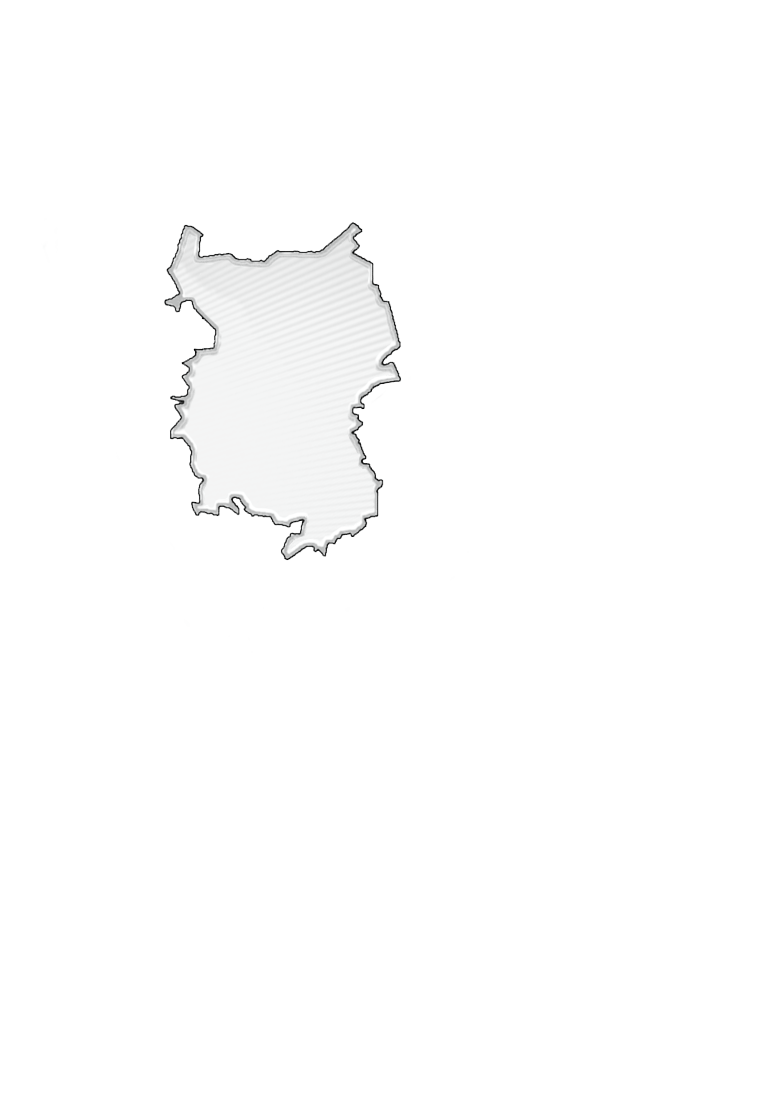 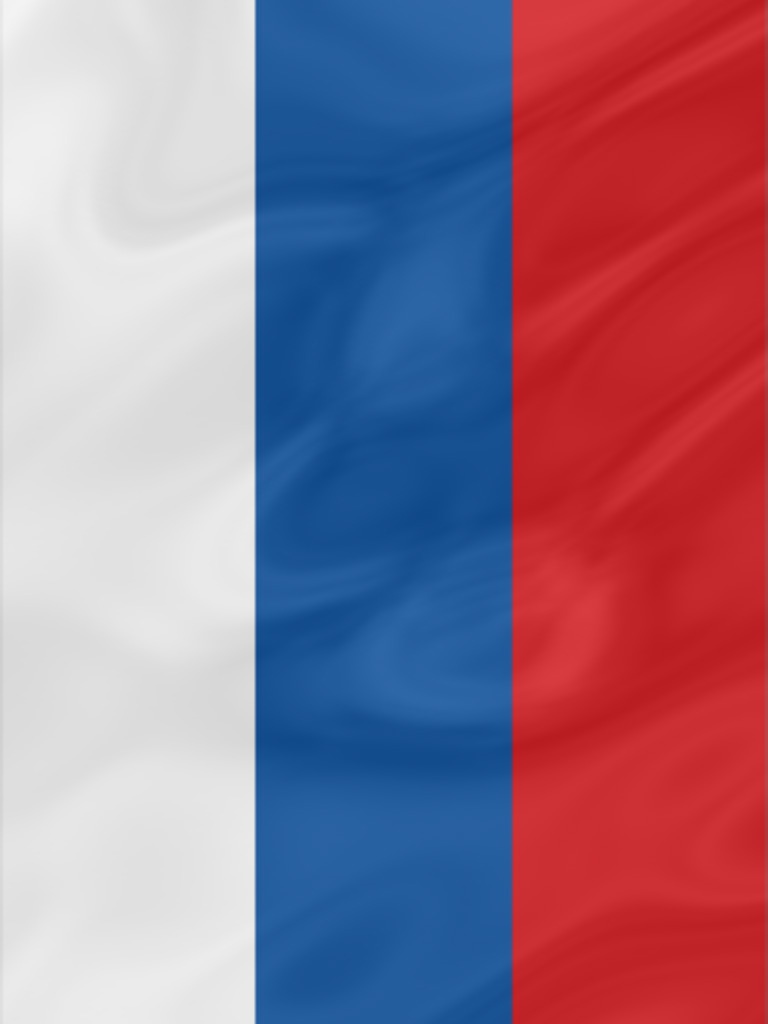 Подготовка издания осуществлялась специалистами Территориального органа Федеральной службы государственной статистики по Омской области.Социально-экономическое положение Омской области за январь – май 2022 года: Докл. / Омскстат. - Омск, 2022. – 57 с.В докладе представлена официальная статистическая информация о социально-экономическом положении Омской области в январе-мае 2022 года.Материалы доклада освещают положение основных видов экономической деятельности. Публикуются официальные статистические данные по производству товаров и услуг, строительству, сельскому хозяйству, оптовому и потребительскому рынкам, ценам, финансам, рынку труда, уровню жизни населения, демографической ситуации и другим показателям. Данные по отдельным показателям, по сравнению с опубликованными ранее, уточнены, по ряду показателей являются предварительными.Значения данных, обозначенные «…», по отдельным показателям в разделе «Финансы» не публикуются в целях обеспечения конфиденциальности первичных статистических данных, полученных от организаций, в соответствии с Федеральным законом от 29.11.2007 № 282-ФЗ «Об официальном статистическом учете и системе государственной статистики в Российской Федерации» (п.5 ст.4; ч.1 ст.9).СОКРАЩЕНИЯУсловные обозначения:	-	явление отсутствует;	...	данных не имеется;	0,0	небольшая величина.В отдельных случаях незначительные расхождения итогов от суммы
слагаемых объясняются округлением данных.С О Д Е Р Ж А Н И ЕI. ОСНОВНЫЕ ЭКОНОМИЧЕСКИЕ И СОЦИАЛЬНЫЕ ПОКАЗАТЕЛИ   ОМСКОЙ ОБЛАСТИ	4II. ЭКОНОМИЧЕСКАЯ СИТУАЦИЯ В ОМСКОЙ ОБЛАСТИ	61. Производство товаров и услуг	61.1. Промышленное производство	61.2. Сельское хозяйство	91.3. Строительство	111.4. Транспорт	132. Рынки товаров и услуг	142.1. Розничная торговля	142.2. Рестораны, кафе, бары	162.3. Рынок платных услуг населению	172.4. Оптовая торговля	183. Демография организаций	204. Цены	234.1. Потребительские цены	234.2. Цены производителей	275. Финансы	305.1. Поступление налогов, сборов и иных обязательных платежей 
в бюджетную систему Российской Федерации	305.2. Совокупная задолженность по налогам и сборам, страховым взносам, 
пеням, налоговым санкциям и процентам в бюджетную систему 
Российской Федерации	305.3. Просроченная кредиторская задолженность организаций	30III. СОЦИАЛЬНАЯ СФЕРА	331. Заработная плата	332. Занятость и безработица	403. Заболеваемость	42IV. ДЕМОГРАФИЯ	43Методологический комментарий	45I. ОСНОВНЫЕ ЭКОНОМИЧЕСКИЕ И СОЦИАЛЬНЫЕ ПОКАЗАТЕЛИ ОМСКОЙ ОБЛАСТИПродолжениеII. ЭКОНОМИЧЕСКАЯ СИТУАЦИЯ В ОМСКОЙ ОБЛАСТИ1. Производство товаров и услуг1.1. Промышленное производствоИндекс промышленного производства1) в мае 2022 года по сравнению с соответствующим периодом 2021 года составлял 109,1 процента, в январе-мае 2022 года – 106,7 процента.Индекс промышленного производстваИндексы производства по видам экономической деятельностиОбъем отгруженных товаров собственного производства, 
выполненных работ и услуг собственными силами
по видам экономической деятельности
(в действующих ценах)1.2. Сельское хозяйствоРастениеводство По состоянию на 1 июня 2022 года яровые культуры в хозяйствах всех категорий (сельскохозяйственные организации, крестьянские (фермерские) хозяйства1), хозяйства населения), по расчетам, посеяны на площади 2676,1 тыс. гектаров, из них зерновые и зернобобовые культуры2) – на 1932,1 тыс. гектаров, масличные культуры – на 462,1 тыс. гектаров.По сравнению с соответствующей датой 2021 года яровых культур посеяно больше на 51,1 тыс. гектаров или на 1,9 процента.Ход сева основных сельскохозяйственных культур
по категориям хозяйствна 1 июня 2022 годаЖивотноводство Поголовье крупного рогатого скота в сельскохозяйственных организациях на конец мая 2022 года, по расчетам, составляло 160,0 тыс. голов (на 4,9% меньше по сравнению с соответствующей датой предыдущего года), из него коров – 63,2 тыс. голов (на 5,0% меньше), свиней – 246,2 тыс. голов (на 1,7% меньше), птицы – 5501,9 тыс. голов (на 17,8% больше).Динамика поголовья скота и птицы 
в сельскохозяйственных организациях в 2022 годуПроизводство скота и птицы на убой (в живом весе) и яиц по сравнению с январем - маем 2021 года, по расчетам, увеличилось на 4,4 процента и в 2,2 раза соответственно. Производство молока сократилось на 3,7 процента.Производство основных видов продукции животноводства
в сельскохозяйственных организацияхНадой молока на одну корову в сельскохозяйственных организациях 
(без субъектов малого предпринимательства) в январе-мае 2022 года составлял 2304 килограмма (в январе-мае 2021 г. – 2256 кг.), средняя яйценоскость одной курицы-несушки – 136 штук яиц (в январе-мае 2021 г. – 120 шт.).По сравнению с соответствующим периодом предыдущего года в структуре производства скота и птицы на убой (в живом весе) в сельскохозяйственных организациях отмечалось увеличение удельного веса производства мяса птицы при снижении доли производства мяса крупного рогатого скота и свиней.Производство основных видов скота и птицы на убой 
(в живом весе) в сельскохозяйственных организациях1.3. СтроительствоСтроительная деятельность. Объем работ, выполненных по виду экономической деятельности «Строительство» 1), в мае 2022 года составлял 8723,9 млн рублей или 98,1 процента 2)  к соответствующему периоду предыдущего года, в январе-мае 2022 года – 39162,6 млн рублей или 104,3 процента.Динамика объема работ, выполненных по виду 
экономической деятельности «Строительство» 1)1) Включая объем работ, не наблюдаемых прямыми статистическими методами.2) В сопоставимых ценах.Жилищное строительство. Организациями всех форм собственности и индивидуальными застройщиками в январе-мае 2022 года введено в действие 3099 квартир общей площадью 296,6 тыс. кв. метров. Индивидуальными застройщиками введено в действие 1445 квартир общей площадью 210,7 тыс. кв. метров. Динамика ввода в действие  
общей площади жилых домов 1)1) С учетом жилых домов, построенных населением на земельных участках, предназначенных для ведения садоводства. 1.4. Транспорт
Динамика пассажирооборота автомобильного транспорта 1)
1) Без заказных автобусов, включая маршрутные такси.2) Данные изменены за счет уточнения организациями ранее предоставленной информации.2. Рынки товаров и услуг 2.1. Розничная торговля 1)Оборот розничной торговли в мае 2022 года составлял 33379,3 млн рублей, что в сопоставимых ценах соответствует 89,3 процента к соответствующему периоду 2021 года, в январе-мае 2022 года – 167776,5 млн рублей, или 
99,1 процента.Оборот розничной торговли в январе-мае 2022 года на 98,5 процента формировался торгующими организациями и индивидуальными предпринимателями, осуществляющими деятельность вне рынка, доля розничных рынков и ярмарок соответствовала 1,5 процента (в январе-мае 2021 года – 98,7% и 1,3% соответственно).Оборот розничной торговли торгующих организаций 
и продажа товаров на розничных рынках и ярмаркахВ январе-мае 2022 года в структуре оборота розничной торговли удельный вес пищевых продуктов, включая напитки, и табачных изделий составлял 45,9 процента, непродовольственных товаров – 54,1 процента (в январе-мае 2021 года – 47,5% и 52,5% соответственно).Динамика оборота розничной торговли 
пищевыми продуктами, включая напитки, и табачными изделиями и непродовольственными товарами2.2. Рестораны, кафе, бары Оборот общественного питания в мае 2022 года составлял 1623,2 млн рублей, что в сопоставимых ценах на 2,7 процента меньше, чем в мае 2021 года и на 0,8 процента больше, чем в апреле 2022 года, в январе-мае 2022 года – 7667,4 млн рублей (на 2,2 % больше).Динамика оборота общественного питания2.3. Рынок платных услуг населению 1)Объем платных услуг, оказанных населению Омской области в январе-мае 2022 года, по оперативным данным составлял 49,2 млрд рублей, что 
на 3,5 процента больше, чем в январе-мае 2021 года. Динамика объема платных услуг 2.4. Оптовая торговля 1)Оборот оптовой торговли в январе-мае 2022 года составлял 319792,6 млн рублей, или 112,2 процента к январю-маю 2021 года. На долю субъектов малого предпринимательства приходилось 44,0 процента оборота оптовой торговли.Динамика оборота оптовой торговлиПродолжениеОборот оптовой торговли в январе-мае 2022 года на 72,3 процента формировался организациями оптовой торговли, оборот которых составлял 231245,7 млн рублей, или 105,0 процента к январю-маю 2021 года. 3. Демография организацийДемография организаций, учтенных в составе Статистического 
регистра Росстата1), по видам экономической деятельностиДемография организаций, учтенных в составе 
Статистического регистра Росстата1), 
по формам собственности1) Учет юридических лиц в составе Статистического регистра Росстата осуществляется 
органами государственной статистики по сведениям, предоставляемым в соответствии с 
постановлением Правительства Российской Федерации от 22.12.2011 № 1092 ФНС России из Единого государственного реестра юридических лиц (ЕГРЮЛ). Сведения предоставляются в течение 5 рабочих дней с момента их внесения в ЕГРЮЛ.2) Юридические лица, вновь созданные или изменившие адрес местонахождения на 
территорию Омской области.3)  Юридические лица, официально ликвидированные или изменившие адрес местонахождения на территорию другого субъекта Российской Федерации.4. ЦеныИндексы цен и тарифов4.1. Потребительские ценыИндекс потребительских цен на товары и услуги в Омской области в мае 2022 года по сравнению с предыдущим месяцем составил 100,1 процента, в том числе на продовольственные товары – 100,3 процента, непродовольственные товары – 100,9 процента, услуги – 98,5 процента.Индексы потребительских цен и тарифов на товары и услугиПродолжениеБазовый индекс потребительских цен (БИПЦ), исключающий изменения цен на отдельные товары, подверженные влиянию факторов, которые носят административный, а также сезонный характер, в мае 2022 года составил 
100,6 процента, с начала года – 113,3 процента (в мае 2021 г. – 100,7%, с начала года – 103,4%).Стоимость фиксированного набора потребительских товаров и услуг для межрегиональных сопоставлений покупательной способности населения по Омской области в мае 2022 года составила 17811,90 рубля и по сравнению с предыдущим месяцем повысилась на 0,2 процента, с начала года – на 7,6 процента (в мае 2021 г. – повысилась на 0,6%, с начала года – на 3,7%). Средний уровень цен на продовольственные товары в мае 2022 года повысился на 0,3 процента, с начала года – на 14,7 процента (в мае 2021 г. – повысился на 0,2%, с начала года – на 4,5%).Максимальное изменение ценна отдельные продовольственные товары
в мае 2022 годаСтоимость условного (минимального) набора продуктов питания по Омской области в конце мая 2022 года составила 5669,20 рубля и по сравнению с предыдущим месяцем снизилась на 0,3 процента, с начала года – повысилась на 17,4 процента (в мае 2021 г. – повысилась на 1,8%, с начала года – на 12,7%).Цены на непродовольственные товары в мае 2022 года повысились на 0,9 процента, с начала года – на 10,7 процента (в мае 2021 г. – повысились на 0,5%, с начала года – на 3,4%).Максимальное изменение ценна отдельные непродовольственные товары
в мае 2022 годаЦены и тарифы на услуги в мае 2022 года снизились 
на 1,5 процента, с начала года – повысились на 8,7 процента (в мае 2021 г. – повысились на 0,4%, с начала года – на 2,1%).Максимальное изменение цен (тарифов) 
на отдельные услуги
в мае 2022 годаСредние тарифы на жилищно-коммунальные услуги
в мае 2022 года4.2. Цены производителейИндекс цен производителей промышленных товаров в мае 2022 года относительно предыдущего месяца составил 95,3 процента, в том числе индекс цен на продукцию добычи полезных ископаемых – 57,0 процента, обрабатывающих производств – 95,2 процента, обеспечение электрической энергией, газом и паром; кондиционирование воздуха – 100,8 процента, водоснабжение; водоотведение, организация сбора и утилизации отходов, деятельность по ликвидации загрязнений – 100,0 процента.Изменение цен производителей промышленных товаров1) Предварительные данные.	Индексы цен производителей промышленных товаров
по видам экономической деятельностиПродолжениеИндекс тарифов на грузовые перевозки в среднем по всем видам транспорта в мае 2022 года по сравнению с предыдущим месяцем составил 99,9 процента.Индексы тарифов на грузовые перевозки по видам транспорта1) Предварительные данные.	5. Финансы5.1. Поступление налогов, сборов и иных обязательных платежей 
в бюджетную систему Российской Федерации(по оперативным данным Управления Федеральной налоговой службы
по Омской области)в январе-апреле5.2. Совокупная задолженность по налогам и сборам, 
страховым взносам, пеням, налоговым санкциям и процентам
в бюджетную систему Российской Федерации(по оперативным данным Управления Федеральной налоговой службы
по Омской области)на 1 мая 2022 года5.3. Просроченная кредиторская задолженность организаций 1)Кредиторская задолженность на конец апреля 2022 года составляла 224980,2 млн рублей, из нее на просроченную приходилось 3,3 процента 
(на конец апреля 2021 г. – 2,2 %, на конец марта 2022 г. – 2,9 %).Просроченная кредиторская задолженность
по видам экономической деятельности
на конец апреля 2022 годаПродолжениеIII. СОЦИАЛЬНАЯ СФЕРА1. Заработная платаСреднемесячная номинальная заработная плата, начисленная работникам за январь-апрель 2022 года, составляла 42645,1 рубля и по сравнению с соответствующим периодом 2021 года увеличилась на 10,8 процента. Динамика среднемесячной номинальной и реальной 
начисленной заработной платы1) Темпы роста (снижения) рассчитаны по сопоставимой совокупности организаций 
отчетного и предыдущих периодов.Средняя номинальная начисленная заработная плата 
по видам экономической деятельностиПросроченная задолженность по заработной плате в организациях (без субъектов малого предпринимательства) наблюдаемых видов экономической деятельности на 1 июня 2022 года составляла 17,8 млн рублей, и увеличилась  по сравнению с 1 июня 2021 года на 9,5 млн рублей (в 2,2 р.), по сравнению 
с 1 мая 2022 года - на 7,3 млн рублей (в 1,7 р.). Динамика просроченной задолженности по заработной плате 1)
на 1 число месяца1) Наблюдению подлежат организации (кроме субъектов малого предпринимательства), осуществляющие виды экономической деятельности: растениеводство, животноводство, охота и предоставление соответствующих услуг в этих областях; лесозаготовки; рыболовство, рыбоводство; добыча полезных ископаемых; обрабатывающие производства; обеспечение электрической энергией, газом и паром; кондиционирование воздуха; водоснабжение; водоотведение, организация сбора и утилизации отходов, ликвидация загрязнений; строительство; деятельность сухопутного, трубопроводного, водного, воздушного и космического транспорта; складское хозяйство и вспомогательная транспортная деятельность; производство кинофильмов, видеофильмов и телевизионных программ; деятельность в области телевизионного и радиовещания; деятельность в области информационных услуг прочая; управление недвижимым имуществом за вознаграждение или на договорной основе; научные исследования и разработки; образование; деятельность в области здравоохранения и социальных услуг; деятельность творческая, в области искусства и организации развлечений; деятельность библиотек, архивов, музеев, прочих объектов культуры; деятельность в области отдыха и развлечений.Из общей суммы просроченной задолженности по заработной плате 
на 1 июня 2022 года 13,7 млн рублей (77,4 %) приходилось на задолженность, образовавшуюся в 2022 году, 1,6 млн рублей (9,1 %) - в 2021 году, 2,4 млн рублей (13,5 %) – в 2020 году и ранее.Просроченная задолженность по заработной плате 
по видам экономической деятельности 
на 1 июня 2022 года2. Занятость и безработица Численность рабочей силы (по данным выборочного обследования рабочей силы среди населения в возрасте 15 лет и старше) в среднем за март-май 2022 года составляла 995,3 тыс. человек. В составе рабочей силы 928,8 тыс. человек были заняты экономической деятельностью и 66,5 тыс. человек не имели занятия, но активно его искали (в соответствии с методологией Международной Организации Труда классифицировались как безработные). Численность занятого населения в марте-мае 2022 года увеличилась по сравнению с соответствующим периодом прошлого года на 7,3 тыс. человек 
(на 0,8%), численность безработных уменьшилась на 5,8 тыс. человек (на 8,1%). Уровень занятости населения соответствовал 60,0 процента, уровень безработицы – 6,7 процента.Динамика численности рабочей силы 1) 
(в возрасте 15 лет и старше)Число замещенных рабочих мест работниками списочного состава, совместителями и лицами, выполнявшими работы по договорам гражданско-правового характера, в организациях (без субъектов малого предпринимательства), средняя численность работников которых превышала 15 человек, в апреле 2022 года составляло 401,5 тыс. человек. Число замещенных рабочих мест в организацияхБезработица (по данным Министерства труда и социального развития Омской области). Численность незанятых трудовой деятельностью граждан, состоявших на регистрационном учете в государственных учреждениях службы занятости населения, к концу мая 2022 года составляла 18,9 тыс. человек, из них статус безработного имели 12,6 тыс. человек.Динамика численности незанятых трудовой деятельностью граждан, состоявших на учете в государственных учреждениях службы занятости населения 3. ЗаболеваемостьЗаболеваемость населения
отдельными инфекционными заболеваниями 1)(по данным Территориального управления
Роспотребнадзора по Омской области) (зарегистрировано заболеваний)Предоставление данных в соответствии со сроками размещения информации на официальном сайте Росстата.IV. ДЕМОГРАФИЯВ январе-апреле 2022 года демографическая ситуация в области характеризовалась следующими данными: Показатели естественного движения населения
в январе-апрелеВ январе-апреле 2022 года миграционная ситуация в области характеризовалась следующими данными: Общие итоги миграциив январе-апрелеПоказатели международной миграциив январе-апрелеМетодологический комментарийИндекс производства – относительный показатель, характеризующий изменение масштабов производства в сравниваемых периодах. Различают индивидуальные и сводные индексы производства. Индивидуальные индексы отражают изменение выпуска одного продукта и исчисляются как отношение объемов производства данного вида продукта в натурально-вещественном выражении в сравниваемых периодах. Сводный индекс производства характеризует совокупные изменения  производства всех видов продукции и отражает изменение создаваемой в процессе производства стоимости в результате изменения только физического объема производимой продукции. Для исчисления сводного индекса производства индивидуальные индексы по конкретным видам продукции поэтапно агрегируются в индексы по видам деятельности, подгруппам, группам, подклассам, классам, подразделам и разделам ОКВЭД. Индекс промышленного производства – агрегированный индекс производства по видам экономической деятельности «Добыча полезных ископаемых», «Обрабатывающие производства», «Обеспечение электрической энергией, газом и паром; кондиционирование воздуха», «Водоснабжение; водоотведение, организация сбора и утилизации отходов, деятельность по ликвидации загрязнений».По категории «сельскохозяйственные организации» показаны данные по хозяйственным товариществам, обществам и партнерствам, производственным кооперативам, унитарным предприятиям, подсобным хозяйствам несельскохозяйственных организаций и учреждений.К хозяйствам населения относятся личные подсобные и другие индивидуальные хозяйства граждан в сельских и городских поселениях, а также хозяйства граждан, имеющих земельные участки в садоводческих, огороднических и других некоммерческих товариществах граждан. Личные подсобные хозяйства – форма непредпринимательской деятельности по производству и переработке сельскохозяйственной продукции, осуществляемой личным трудом гражданина и членов его семьи в целях удовлетворения личных потребностей на земельном участке, предоставленном или приобретенном для ведения личного подсобного хозяйства. Землепользование хозяйств может состоять из приусадебных и полевых участков. Садоводческие и огороднические некоммерческие товарищества – некоммерческие организации, создаваемые гражданами для ведения садоводства и огородничества в соответствии с Гражданским кодексом Российской Федерации. Другие некоммерческие товарищества – объединения граждан с правовой организационной формой, отличной от садоводческих или огороднических товариществ.Крестьянское (фермерское) хозяйство – объединение граждан, связанных родством и (или) свойством, имеющих в общей собственности имущество и совместно осуществляющих производственную и иную хозяйственную деятельность (производство, переработку, хранение, транспортировку и реализацию сельскохозяйственной продукции), основанную на их личном участии. Индивидуальный предприниматель по сельскохозяйственной деятельности – гражданин (физическое лицо), занимающийся предпринимательской деятельностью без образования юридического лица с момента его государственной регистрации в соответствии с Гражданским кодексом Российской Федерации и заявивший в Свидетельстве о государственной регистрации виды деятельности, отнесенные согласно Общероссийскому классификатору видов экономической деятельности (ОКВЭД2) к сельскому хозяйству. Данные о поголовье скота, производстве и реализации основных сельскохозяйственных продуктов по всем сельхозпроизводителям определяются: по сельскохозяйственным организациям – на основании сведений форм федерального статистического наблюдения (по субъектам малого предпринимательства – с применением выборочного метода наблюдения); по хозяйствам населения, крестьянским (фермерским) хозяйствам и индивидуальным предпринимателям – по материалам выборочных обследований.Поголовье скота и птицы включает поголовье всех возрастных групп соответствующего вида сельскохозяйственных животных.Производство скота и птицы на убой (в живом весе) включает проданные сельхозпроизводителями скот и птицу для забоя на мясо, а также забитые в сельскохозяйственных организациях, крестьянских (фермерских) хозяйствах, у индивидуальных предпринимателей и в хозяйствах населения. Производство молока характеризуется фактически надоенным сырым коровьим, козьим и кобыльим молоком, независимо от того, было ли оно реализовано или потреблено в хозяйстве на выпойку молодняка. Молоко, высосанное молодняком при подсосном его содержании, в продукцию не включается и не учитывается при определении средних удоев.При расчете среднего годового надоя молока на одну корову производство молока, полученного от коров молочного стада, делится на их среднее поголовье.Производство яиц включает их сбор от всех видов сельскохозяйственной птицы, в том числе и яйца, пошедшие на воспроизводство птицы (инкубация и др.).Объем выполненных работ по виду деятельности «Строительство» - это работы, выполненные организациями собственными силами по виду деятельности «Строительство» на основании договоров и (или) контрактов, заключаемых с заказчиками. В стоимость этих работ включаются работы по строительству новых объектов, капитальному и текущему ремонту, реконструкции, модернизации жилых и нежилых зданий и инженерных сооружений. Данные приводятся с учетом объемов, выполненных субъектами малого предпринимательства, организациями министерств и ведомств, имеющих воинские подразделения, и объемов скрытой и неформальной деятельности в строительстве.	Общая площадь жилых домов состоит из жилой площади и площади подсобных (вспомогательных) помещений в квартирных домах и общежитиях постоянного типа, в домах для инвалидов и престарелых, спальных помещений детских домов и школ-интернатов. К площадям подсобных (вспомогательных) помещений квартир относится площадь кухонь, внутриквартирных коридоров, ванных, душевых, туалетов, кладовых, встроенных шкафов, а также отапливаемых и пригодных для проживания мансард, мезонинов, веранд и террас. В общежитиях к подсобным (вспомогательным) помещениям также относятся помещения культурно-бытового назначения и медицинского обслуживания. Площадь лоджий, балконов, холодных веранд, террас, кладовых включается в общую площадь с установленными понижающими коэффициентами.В данные об общем числе построенных квартир включены квартиры в жилых домах квартирного и гостиничного типа и общежитиях, построенных в городских поселениях и сельской местности организациями всех форм собственности и индивидуальными застройщиками. Пассажирооборот автомобильного транспорта – объем работы автомобильного транспорта по перевозкам пассажиров. Единицей измерения является пассажиро-километр. Определяется суммированием произведений количества пассажиров по каждой позиции перевозки на расстояние перевозки. Оборот розничной торговли - выручка от продажи товаров населению для личного потребления или использования в домашнем хозяйстве за наличный расчет или оплаченных по кредитным карточкам, расчетным чекам банков, по перечислениям со счетов вкладчиков, по поручению физического лица без открытия счета, посредством платежных карт (электронных денег).Стоимость товаров, проданных (отпущенных) отдельным категориям населения со скидкой, или полностью оплаченных органами социальной защиты, включается в оборот розничной торговли в полном объеме. В оборот розничной торговли не включается стоимость товаров, проданных (отпущенных) из розничной торговой сети юридическим лицам (в том числе организациям социальной сферы, спецпотребителям и т.п.) и индивидуальным предпринимателям, и оборот общественного питания.Оборот розничной торговли включает данные как по организациям, для которых эта деятельность является основной, так и по организациям других видов деятельности, осуществляющим продажу товаров населению через собственные торговые заведения, или с оплатой через свою кассу. Оборот розничной торговли также включает стоимость товаров, проданных населению индивидуальными предпринимателями и физическими лицами на розничных рынках и ярмарках.Оборот розничной торговли формируется по данным сплошного федерального статистического наблюдения за организациями, не относящимися к субъектам малого предпринимательства, которое проводится с месячной периодичностью, ежеквартальных выборочных обследований малых предприятий розничной торговли (за исключением микропредприятий) и розничных рынков и ярмарок, а также ежегодных выборочных обследований индивидуальных предпринимателей и микропредприятий с распространением полученных данных на генеральную совокупность объектов наблюдения.Оборот розничной торговли приводится в фактических продажных ценах, включающих торговую наценку, налог на добавленную стоимость и аналогичные обязательные платежи.Под торговой сетью, в соответствии с п. 8 статьи 2 Федерального закона от 28 декабря 2009 г. № 381-ФЗ «Об основах государственного регулирования торговой деятельности в Российской Федерации», понимается совокупность двух и более торговых объектов, которые принадлежат на законном основании хозяйствующему субъекту или нескольким хозяйствующим субъектам, входящим в одну группу лиц в соответствии с Федеральным законом «О защите конкуренции», или совокупность двух и более торговых объектов, которые используются под единым коммерческим обозначением или иным средством индивидуализации. Информация по розничным торговым сетям формируется на основе их перечня, составленного органами государственной власти субъектов Российской Федерации.Оборот общественного питания - выручка от продажи собственной кулинарной продукции и покупных товаров без кулинарной обработки населению для потребления, главным образом, на месте, а также организациям и индивидуальным предпринимателям для организации питания различных контингентов населения.В оборот общественного питания включается стоимость кулинарной продукции и покупных товаров, отпущенных: работникам организаций с последующим удержанием из заработной платы; на дом по заказам населению; на рабочие места по заказам организаций и индивидуальных предпринимателей; транспортным организациям в пути следования сухопутного, воздушного, водного транспорта; для обслуживания приемов, банкетов и т. п.; организациями общественного питания организациям социальной сферы (школам, больницам, санаториям, домам престарелых и т.п.) в объеме фактической стоимости питания; по абонементам, талонам и т. п. в объеме фактической стоимости питания; стоимость питания в учебных учреждениях, в том числе представляемого для отдельных категорий учащихся на льготной основе за счет средств бюджета, включается в объеме фактической стоимости питания.Оборот общественного питания включает данные как по организациям, для которых эта деятельность является основной, так и по организациям других видов деятельности, осуществляющим продажу кулинарной продукции и покупных товаров для потребления через собственные заведения общественного питания.Оборот общественного питания формируется по данным сплошного федерального статистического наблюдения за организациями, не относящимися к субъектам малого предпринимательства, которое проводится с месячной периодичностью, ежеквартального выборочного обследования малых предприятий (за исключением микропредприятий), а также ежегодных выборочных обследований индивидуальных предпринимателей и микропредприятий с распространением полученных данных на генеральную совокупность объектов наблюдения.Оборот общественного питания приводится в фактических продажных ценах, включающих наценку общественного питания, налог на добавленную стоимость и аналогичные обязательные платежи.Динамика оборота розничной торговли (общественного питания) определяется путем сопоставления величины оборота в сравниваемых периодах в сопоставимых ценах.В соответствии с требованиями системы национальных счетов оборот розничной торговли и общественного питания организаций досчитываются на объемы деятельности, не наблюдаемой прямыми статистическими методами.Объем платных услуг населению представляет собой денежный эквивалент объема услуг, оказанных резидентами российской экономики (юридическими лицами, индивидуальными предпринимателями, самозанятыми, нотариусами и адвокатами, учредившими адвокатские кабинеты) гражданам Российской Федерации, а также гражданам других государств (нерезидентам), потребляющим те или иные услуги на территории Российской Федерации. Этот показатель формируется в соответствии с методологией формирования официальной статистической информации об объеме платных услуг населению, утвержденной приказом Росстата от 17.12.2021 № 927. Информационными источниками формирования показателя «Объем платных услуг населению» являются: специализированные формы федеральных статистических наблюдений Росстата; формы федеральных статистических наблюдений Росстата; выборочное обследование бюджетов домашних хозяйств; формы статистической налоговой отчетности, статистической отчетности Минюста России; административные данные ФНС России.Данные об объеме платных услуг населению в распределении по видам приведены в соответствии с Общероссийским классификатором продукции по видам экономической деятельности. В объем транспортных услуг, оказанных населению, услуги железнодорожного и авиационного транспорта включаются с месячным опозданием.Динамика объема платных услуг населению определяется путем сопоставления величины объема в сравниваемых периодах в сопоставимых ценах. Оборот оптовой торговли – стоимость отгруженных товаров, приобретенных ранее на стороне в целях перепродажи юридическим лицам и индивидуальным предпринимателям для профессионального использования (переработки или дальнейшей продажи). Оборот оптовой торговли приводится в фактических продажных ценах, включающих торговую наценку, налог на добавленную стоимость, акциз, экспортную пошлину, таможенные сборы и аналогичные обязательные платежи. Сумма вознаграждения комиссионеров (поверенных, агентов) отражается по фактической стоимости, включая НДС.Оборот оптовой торговли включает данные по организациям с основным видом экономической деятельности «оптовая торговля, включая торговлю через агентов, кроме торговли автотранспортными средствами и мотоциклами» и по организациям других видов деятельности, осуществляющих оптовую торговлю.Оборот оптовой торговли формируется по данным сплошного федерального статистического наблюдения за организациями (предприятиями), не относящимися к субъектам малого предпринимательства, выборочного обследования малых предприятий оптовой торговли (кроме микропредприятий), которые проводятся с месячной периодичностью, ежеквартальных выборочных обследований малых предприятий всех видов деятельности (кроме микропредприятий), а также ежегодных выборочных обследований микропредприятий и индивидуальных предпринимателей с распространением полученных по выборочным обследованиям данных на генеральную совокупность объектов наблюдения. Кроме того, в соответствии с требованиями системы национальных счетов оборот оптовой торговли досчитывается на объемы скрытой деятельности.Объемы оборота оптовой торговли ежеквартально уточняются по результатам выборочного обследования малых организаций.Статистический регистр Росстата – представляет собой генеральную совокупность объектов федерального статистического наблюдения, в которую включены юридические лица и индивидуальные предприниматели, прошедшие государственную регистрацию на территории Российской Федерации, организации, созданные в установленном законодательством Российской Федерации порядке, другие типы единиц, являющиеся объектами федерального статистического наблюдения. Юридическое лицо – организация, которая имеет обособленное имущество и отвечает им по своим обязательствам, может от своего имени приобретать и осуществлять гражданские права и нести гражданские обязанности, быть истцом и ответчиком в суде. Экономическая деятельность имеет место тогда, когда ресурсы (оборудование, рабочая сила, технологии, сырье, материалы, энергия, информационные ресурсы) объединяются в производственный процесс, имеющий целью производство продукции (оказание услуг). Экономическая деятельность характеризуется затратами на производство, процессом производства и выпуском продукции (оказанием услуг). Распределение учтенных в Статистическом регистре Росстата осуществляется по приоритетному виду экономической деятельности, заявленному хозяйствующим субъектом при обращении в регистрирующий орган.Индекс потребительских цен на товары и услуги характеризует изменение во времени общего уровня цен на товары и услуги, приобретаемые населением для непроизводственного потребления. Он измеряет отношение стоимости фиксированного набора товаров и услуг в текущем периоде к его стоимости в базисном периоде.Расчет индекса потребительских цен производится ежемесячно на базе статистических данных, полученных в результате наблюдения за уровнем и динамикой цен в регионе по выборочной сети организаций торговли и услуг всех форм собственности, а также в местах реализации товаров и предоставления услуг физическими лицами. В набор товаров и услуг, разработанный для наблюдения за ценами, репрезентативно включено 551 товар (услуга) - представитель. Отбор товаров и услуг произведен с учетом их относительной важности для потребления населением, представительности с точки зрения отражения динамики цен на однородные товары, устойчивого наличия их в продаже.Стоимость фиксированного набора потребительских товаров и услуг для межрегиональных сопоставлений покупательной способности исчисляется на основе единых объемов потребления, средних цен по России и ее субъектам. Состав набора утверждается правовым актом Росстата и размещается на его официальном сайте. В состав набора включены 83 наименования товаров и услуг, в том числе 30 видов продовольственных товаров, 41 вид непродовольственных товаров и 12 видов услуг. Данные о стоимости набора приведены в расчете на одного человека в месяц.Стоимость условного (минимального) набора продуктов питания отражает межрегиональную дифференциацию уровней потребительских цен на продукты питания, входящие в него. Рассчитывается на основе единых, установленных в целом по Российской Федерации, условных объемов потребления продуктов питания и средних потребительских цен на них по субъектам Российской Федерации. В состав минимального набора продуктов питания включено 33 наименования продовольственных товаров. Данные о стоимости набора приведены в расчете на одного человека в месяц.Базовый индекс потребительских цен (БИПЦ) рассчитывается на основании набора потребительских товаров и услуг, используемого для расчета сводного индекса потребительских цен, за исключением отдельных товарных групп и видов товаров и услуг, цены на которые в основной массе регулируются на федеральном и региональном уровнях, а также в значительной степени подвержены воздействию сезонного фактора.Индекс цен производителей промышленных товаров рассчитывается на основе зарегистрированных цен на товары (услуги) – представители в базовых организациях. Цены производителей представляют собой фактически сложившиеся на момент регистрации цены на произведенные в отчетном периоде товары (оказанные услуги), предназначенные для реализации на внутрироссийский рынок и на экспорт (без косвенных товарных налогов – налога на добавленную стоимость, акциза и других налогов, не входящих в себестоимость, без стоимости транспортировки до потребителя).Рассчитанные по товарам (услугам) - представителям индексы цен производителей последовательно агрегируются в индексы цен соответствующих видов, групп, классов, разделов экономической деятельности. В качестве весов используются данные об объеме производства в стоимостном выражении за базисный период.Индекс цен производителей сельскохозяйственной продукции исчисляется на основании регистрации в отобранных для наблюдения сельскохозяйственных организациях цен на основные виды товаров-представителей, реализуемых заготовительным, перерабатывающим организациям, на рынке, через собственную торговую сеть, населению непосредственно с транспортных средств, на ярмарках, биржах, аукционах, организациям, коммерческим структурам и т.п. Цены производителей сельскохозяйственной продукции приводятся с учетом надбавок и скидок за качество реализованной продукции без расходов на транспортировку, экспедирование, погрузку и разгрузку продукции, а также налога на добавленную стоимость.Сводный индекс цен на продукцию (затраты, услуги) инвестиционного назначения отражает общее изменение цен в строительстве объектов различных видов экономической деятельности и рассчитывается как агрегированный показатель из индексов цен производителей на строительную продукцию, приобретения машин и оборудования инвестиционного назначения и на прочую продукцию (затраты, услуги) инвестиционного назначения, взвешенных по доле этих элементов в общем объеме инвестиций в основной капитал.Индекс цен производителей на строительную продукцию формируется из индексов цен на строительно-монтажные работы и на прочие затраты, включенные в сводный сметный расчет строительства, взвешенных по доле этих элементов в общем объеме инвестиций в жилища, здания и сооружения. Расчет индекса цен на строительно-монтажные работы проводится на основе данных формы отчетности о ценах на материалы, детали и конструкции, приобретенные базовыми подрядными организациями, а также на базе технологических моделей, разработанных по видам экономической деятельности с учетом территориальных особенностей строительства.Индексы тарифов на грузовые перевозки характеризуют изменение фактически действующих тарифов на грузовые перевозки за отчетный период без учета изменения за этот период структуры перевезенных грузов по разнообразным признакам: по виду и размеру отправки груза, скорости доставки, расстоянию перевозки, территории перевозки, типу подвижного состава, степени использования его грузоподъемности и др.Сводный индекс тарифов на грузовые перевозки всеми видами транспорта рассчитывается исходя из индексов тарифов на перевозку грузов отдельными видами транспорта (трубопроводным, внутренним водным, автомобильным), взвешенных на объемы доходов от перевозки грузов соответствующими видами транспорта за базисный период. По каждому виду транспорта регистрируются тарифы на услуги-представители. За услугу-представитель принимается перевозка одной тонны массового груза определенным видом транспорта на фиксированное расстояние. Регистрация тарифов осуществляется в выборочной совокупности транспортных организаций.Кредиторская задолженность – задолженность по расчетам с поставщиками и подрядчиками за поступившие материальные ценности, выполненные работы и оказанные услуги, в том числе задолженность, обеспеченная векселями выданными; задолженность по расчетам с дочерними и зависимыми обществами по всем видам операций; с рабочими и служащими по оплате труда, представляющая собой начисленные, но не выплаченные суммы оплаты труда; задолженность по отчислениям на государственное социальное страхование, пенсионное обеспечение и медицинское страхование работников организации, задолженность по всем видам платежей в бюджет и внебюджетные фонды; задолженность организации по платежам по обязательному и добровольному страхованию имущества и работников организации и другим видам страхования, в которых организация является страхователем; авансы полученные, включающие сумму полученных авансов от сторонних организаций по предстоящим расчетам по заключенным договорам, а также штрафы, пени и неустойки, признанные организацией или по которым получены решения суда (арбитражного суда) или другого органа, имеющего в соответствии с законодательством Российской Федерации право на принятие решения об их взыскании, и отнесенные на финансовые результаты организации, непогашенные суммы заемных средств, подлежащие погашению в соответствии с договорами.Просроченная задолженность – задолженность, не погашенная в сроки, установленные договором.Среднемесячная номинальная начисленная заработная плата работников в целом по России и субъектам Российской Федерации рассчитывается делением фонда начисленной заработной платы работников списочного и не списочного состава, а также внешних совместителей на среднесписочную численность работников и на количество месяцев в отчетном периоде.Среднемесячная номинальная начисленная заработная плата работников по видам экономической деятельности рассчитывается делением фонда начисленной заработной платы работников списочного состава и внешних совместителей на среднесписочную численность работников и на количество месяцев в отчетном периоде.В фонд заработной платы включаются начисленные работникам (с учетом налога на доходы физических лиц и других удержаний в соответствии с законодательством Российской Федерации) суммы оплаты труда в денежной и неденежной формах за отработанное и неотработанное время, компенсационные выплаты, связанные с режимом работы и условиями труда, доплаты и надбавки, премии, единовременные поощрительные выплаты, а также оплата питания и проживания, имеющая систематический характер. Суммы включаются независимо от источников их выплаты, статей бюджетов и предоставленных налоговых льгот, независимо от срока их фактической выплаты.Реальная начисленная заработная плата характеризует покупательную способность заработной платы в отчетном периоде в связи с изменением цен на потребительские товары и услуги по сравнению с базисным периодом. Для этого рассчитывается индекс реальной начисленной заработной платы путем деления индекса номинальной начисленной заработной платы на индекс потребительских цен за один и тот же временной период.Просроченной задолженностью по заработной плате считаются фактически начисленные (с учетом налога на доходы физических лиц и других удержаний) работникам суммы заработной платы, но не выплаченные в срок, установленный коллективным договором или договором на расчетно-кассовое обслуживание, заключенным с банком. Число дней задержки считается со следующего дня после истечения этого срока. В сумму просроченной задолженности включаются переходящие остатки задолженности, не погашенные на отчетную дату, и не включается задолженность, приходящаяся на внутри месячные даты (аванс).Рабочая сила – лица в возрасте 15 лет и старше, которые в рассматриваемый период (обследуемую неделю) считаются занятыми или безработными.Занятые – лица в возрасте 15 лет и старше, которые в рассматриваемый период (обследуемую неделю) выполняли любую деятельность (хотя бы один час в неделю), связанную с производством товаров или оказанием услуг за оплату или прибыль. В численность занятых включаются также лица, временно, отсутствовавшие на рабочем месте в течение короткого промежутка времени и сохранившие связь с рабочим местом во время отсутствия.К безработным (в соответствии со стандартами Международной Организации Труда - МОТ) относятся лица в возрасте 15 лет и старше, которые в рассматриваемый период удовлетворяли одновременно следующим критериям:не имели работы (доходного занятия); занимались поиском работы в течение последних четырех недель, используя при этом любые способы;были готовы приступить к работе в течение обследуемой недели. К безработным относятся также лица, которые в рассматриваемый период не имели работы, но договорились о сроке начала работы (в течение двух недель после обследуемой недели) и не продолжали дальнейшего ее поиска; не имели работы, были готовы приступить, но не искали работу, так как ожидали ответа от администрации или работодателя на сделанное ранее обращение. При этом период ожидания ответа не должен превышать один месяц.Обучающиеся, пенсионеры и инвалиды учитываются в качестве безработных, если они не имели работы, занимались поиском работы и были готовы приступить к ней.Уровень участия в рабочей силе – отношение численности населения, входящего в состав рабочей силы определенной возрастной группы к общей численности населения соответствующей возрастной группы, рассчитанное в процентах.Уровень занятости – отношение численности занятого населения определенной возрастной группы к общей численности населения соответствующей возрастной группы, рассчитанное в процентах.Уровень безработицы - отношение численности безработных определенной возрастной группы к численности рабочей силы (занятых и безработных) соответствующей возрастной группы, рассчитанное в процентах. Информация о численности рабочей силы, занятых и общей численности безработных (применительно к стандартам МОТ) подготавливается по материалам выборочных обследований рабочей силы. Обследование проводится с ежемесячной периодичностью (по состоянию на вторую неделю месяца) на основе выборочного метода наблюдения с последующим распространением итогов на всю численность населения обследуемого возраста. В целях повышения репрезентативности данных о численности и составе рабочей силе показатели занятости и безработицы по субъектам Российской Федерации формируются в среднем за три последних месяца. Годовые данные сформированы в среднем за 12 месяце по совокупности двенадцати последовательных выборок.Безработные, зарегистрированные в государственных учреждениях службы занятости населения - трудоспособные граждане, не имеющие работы и заработка (трудового дохода), проживающие на территории Российской Федерации, зарегистрированные в государственных учреждениях службы занятости населения по месту жительства в целях поиска подходящей работы, ищущие работу и готовые приступить к ней.Число замещенных рабочих мест в организациях определяется суммированием среднесписочной численности работников, средней численности внешних совместителей и средней численности работников, выполнявших работы по договорам гражданско-правового характера. Число замещенных рабочих мест определяется без учета внутреннего совместительства.Среднесписочная численность работников за месяц исчисляется путем суммирования списочной численности работников за каждый календарный день месяца, включая праздничные (нерабочие) и выходные дни, и деления полученной суммы на число календарных дней месяца. Расчет среднесписочной численности работников производится на основании ежедневного учета списочной численности работников, которая должна уточняться в соответствии с приказами о приеме, переводе работников на другую работу и прекращении трудового договора (контракта). В списочную численность включаются наемные работники, работавшие по трудовому договору и выполнявшие постоянную, временную или сезонную работу один день и более, а также работавшие собственники организаций, получавшие заработную плату в данной организации. Не включаются в среднесписочную численность работников:женщины, находившиеся в отпусках по беременности и родам, лица, находившиеся в отпусках в связи с усыновлением новорожденного ребенка непосредственно из родильного дома, а также в дополнительном отпуске по уходу за ребенком;работники, обучающиеся в образовательных учреждениях и находившиеся в дополнительном отпуске без сохранения заработной платы, а также поступающие в образовательные учреждения, находившиеся в отпуске без сохранения заработной платы для сдачи вступительных экзаменов, в соответствии с законодательством Российской Федерации.Сведения о рождениях, смертях, браках и разводах формируются на основе деперсонифицированных данных, ежемесячно поступающих из Федеральной государственной информационной системы «Единый государственный реестр записей актов гражданского состояния» (ФГИС ЕГР ЗАГС) в соответствии с Федеральным законом от 23 июня 2016 г. № 219-ФЗ, постановлением  Правительства Российской Федерации от 29 декабря 2018 г. № 1746. В число родившихся включены только родившиеся живыми.Естественный прирост (убыль) населения – абсолютная величина разности между числами родившихся и умерших за определенный промежуток времени. Его величина может быть как положительной, так и отрицательной. Общие коэффициенты рождаемости и смертности рассчитываются как отношение соответственно числа родившихся живыми и числа умерших за период к среднегодовой численности населения. Исчисляются в промилле 
(на 1000 человек населения).Коэффициент естественного прироста (убыли) получен как разность общих коэффициентов рождаемости и смертности. Исчисляется в промилле.Общие коэффициенты брачности и разводимости вычисляются как отношение соответственно числа заключенных и расторгнутых браков за период к средней численности населения. Исчисляются в промилле (на 1000 человек населения).Коэффициент младенческой смертности исчисляется как сумма двух составляющих, первая из которых – отношение числа умерших в возрасте до одного года из поколения родившихся в том году, для которого исчисляется коэффициент, к общему числу родившихся в том же году; а вторая – отношение числа умерших в возрасте до одного года из поколения родившихся в предыдущем году, к общему числу родившихся в предыдущем году. Исчисляется в промилле (на 1000 родившихся живыми).Данные о миграции населения формируются по итогам ежемесячной разработки форм федерального статистического наблюдения 
№ 1-ПРИБ «Сведения о прибывших гражданах Российской Федерации», 
№ 1-ВЫБ «Сведения о выбывших гражданах Российской Федерации», 
№ 1-ПРИБ_ИнГр «Сведения о прибывших иностранных гражданах и лицах без гражданства», № 1-ВЫБ_ИнГр «Сведения о выбывших иностранных гражданах и лицах без гражданства», представляемых территориальными подразделениями УМВД России по Омской области. Документы составляются при регистрации или снятии с регистрационного учета населения по месту жительства и при регистрации по месту пребывания на срок 9 месяцев и более. Формирование числа выбывших осуществляется автоматически в процессе электронной обработки данных о миграции населения при перемещениях в пределах Российской Федерации, а также по истечению срока пребывания у мигрантов независимо от места прежнего жительства.Общие итоги миграции населения формируются по потокам (направлениям) миграции: миграция в пределах России и международная миграция. При этом миграция в пределах России включает внутрирегиональную миграцию (перемещения между населенными пунктами Омской области). Внутрирегиональная миграция не влияет на изменение численности населения региона в целом.Внешней (для региона) миграцией являются перемещения между Омской областью и другими регионами России или другими государствами. Результат внешней миграции влечет изменение численности населения.Миграционный прирост рассчитывается как разность между числом прибывших на данную территорию и числом выбывших за пределы этой территории за определенный промежуток времени. Его величина может быть как положительной, так и отрицательной (убыль).Общий объем миграции определяется как сумма числа прибывших (прибытий) и числа выбывших (выбытий).Коэффициенты миграции вычисляются аналогично коэффициентам 
естественного движения населения.СОЦИАЛЬНО-ЭКОНОМИЧЕСКОЕ ПОЛОЖЕНИЕ ОМСКОЙ ОБЛАСТИ ЗА ЯНВАРЬ-МАЙ 2022 ГОДАДокладОтветственный за выпуск:И.Л. ЧалаяКомпьютерная верстка ОмскстатаЕ.Ю. ЖевановаПри использовании информации ссылка 
на данный источник обязательна.Перепечатке и размножению не подлежит.В соответствии с законодательством Российской Федерации исключительные права на настоящее издание принадлежат Омскстату.-----------------------------------------------------га -гектартыс. -тысяча, тысячи (после цифрового обозначения)ц - центнермлн -миллион (после цифрового обозначения)кг -килограмммлрд -миллиард (после цифрового обозначения)т-км -тонно-километрГкал -гигакалорияпасс.- км -пассажиро-километркВт ч -киловатт - часкв. метр -квадратный метрМай
2022 г.Май
2022 г.
в % к
маю
2021 г.Январь-май
2022 г.Январь-
май
2022 г.
в % к
январю-
маю
2021 г.Справочноянварь-
май
2021 г.
в % к 
январю-
маю
2020 г.А12345Индекс промышленного 
производства1)-109,1-106,7100,2Отгружено товаров собственного производства, выполнено 
работ и услуг собственными 
силами по видам деятельности, млн рублей Добыча полезных ископаемых364118,21678125,5195,0Обрабатывающие производства4181143,020415747,3129,7Обеспечение электрической энергией, газом и паром; 
кондиционирование воздуха3596103,829395103,8113,5Водоснабжение; водоотведение, организация сбора и утилизации отходов, деятельность по ликвидации загрязнений146196,76837110,2123,6Объем работ, выполненных по виду деятельности «Строительство»2), млн рублей 8723,998,139162,6104,3107,0Ввод в действие жилых домов3), 
тыс. кв. метров общей площади34,6116,0296,6в 2,9 р.78,8Оборот розничной торговли, 
млн рублей33379,389,3167776,599,1101,1Объем платных услуг населению, млн рублей9873,2102,049189,3103,5116,0Индекс потребительских цен 
на товары и услуги, %100,14)118,3-111,95)103,56)Индекс цен производителей 
промышленных товаров7), % 95,34)112,4-100,65)123,66)Среднесписочная численность работников организаций 
(апрель, январь-апрель соответственно), тыс. человек502,099,58)499,999,59)97,910)Общая численность безработных (в возрасте 15 лет и старше), тыс. человек66,511)91,912)66,387,889,6А12345Численность безработных 
граждан, зарегистрированных в 
государственных учреждениях службы занятости населения, 
тыс. человек12,613)52,414)13,115)36,0в 2,1 р.Среднемесячная начисленная
заработная плата (апрель, 
январь-апрель соответственно)номинальная, рублей45501,7111,28)42645,1110,89)106,710)реальная, % -93,78)-96,59)100,710)1) По видам экономической деятельности «Добыча полезных ископаемых», «Обрабатывающие производства», «Обеспечение электрической энергией, газом и паром; кондиционирование воздуха», «Водоснабжение; водоотведение, организация сбора и утилизации отходов, деятельность по ликвидации загрязнений».2) Включая объем работ, не наблюдаемых прямыми статистическими методами.3) С учетом жилых домов, построенных населением на земельных участках, предназначенных для ведения садоводства.4) Май 2022 года в процентах к апрелю 2022 года.5) Май 2022 года в процентах к декабрю 2021 года.6) Май 2021 года в процентах к декабрю 2020 года.7) Индекс цен производителей промышленных товаров, реализуемых на внутрироссийский рынок и на экспорт по видам экономической деятельности «Добыча полезных ископаемых», «Обрабатывающие производства», «Обеспечение электрической энергией, газом и паром; кондиционирование воздуха», «Водоснабжение; водоотведение, организация сбора и утилизации отходов, деятельность по ликвидации загрязнений».8) Апрель 2022 года в процентах к апрелю 2021 года.9) Январь-апрель 2022 года в процентах к январю-апрелю 2021 года.10) Январь-апрель 2021 года в процентах к январю-апрелю 2020 года.11) Данные приведены в среднем за март-май 2022 года.12) Данные за март-май 2022 года в процентах к данным за март-май 2021 года.13) Данные на конец мая 2022 года.14) Данные на конец мая 2022 года в процентах к концу мая 2021 года.15) В среднем за период.1) По видам экономической деятельности «Добыча полезных ископаемых», «Обрабатывающие производства», «Обеспечение электрической энергией, газом и паром; кондиционирование воздуха», «Водоснабжение; водоотведение, организация сбора и утилизации отходов, деятельность по ликвидации загрязнений».2) Включая объем работ, не наблюдаемых прямыми статистическими методами.3) С учетом жилых домов, построенных населением на земельных участках, предназначенных для ведения садоводства.4) Май 2022 года в процентах к апрелю 2022 года.5) Май 2022 года в процентах к декабрю 2021 года.6) Май 2021 года в процентах к декабрю 2020 года.7) Индекс цен производителей промышленных товаров, реализуемых на внутрироссийский рынок и на экспорт по видам экономической деятельности «Добыча полезных ископаемых», «Обрабатывающие производства», «Обеспечение электрической энергией, газом и паром; кондиционирование воздуха», «Водоснабжение; водоотведение, организация сбора и утилизации отходов, деятельность по ликвидации загрязнений».8) Апрель 2022 года в процентах к апрелю 2021 года.9) Январь-апрель 2022 года в процентах к январю-апрелю 2021 года.10) Январь-апрель 2021 года в процентах к январю-апрелю 2020 года.11) Данные приведены в среднем за март-май 2022 года.12) Данные за март-май 2022 года в процентах к данным за март-май 2021 года.13) Данные на конец мая 2022 года.14) Данные на конец мая 2022 года в процентах к концу мая 2021 года.15) В среднем за период.1) По видам экономической деятельности «Добыча полезных ископаемых», «Обрабатывающие производства», «Обеспечение электрической энергией, газом и паром; кондиционирование воздуха», «Водоснабжение; водоотведение, организация сбора и утилизации отходов, деятельность по ликвидации загрязнений».2) Включая объем работ, не наблюдаемых прямыми статистическими методами.3) С учетом жилых домов, построенных населением на земельных участках, предназначенных для ведения садоводства.4) Май 2022 года в процентах к апрелю 2022 года.5) Май 2022 года в процентах к декабрю 2021 года.6) Май 2021 года в процентах к декабрю 2020 года.7) Индекс цен производителей промышленных товаров, реализуемых на внутрироссийский рынок и на экспорт по видам экономической деятельности «Добыча полезных ископаемых», «Обрабатывающие производства», «Обеспечение электрической энергией, газом и паром; кондиционирование воздуха», «Водоснабжение; водоотведение, организация сбора и утилизации отходов, деятельность по ликвидации загрязнений».8) Апрель 2022 года в процентах к апрелю 2021 года.9) Январь-апрель 2022 года в процентах к январю-апрелю 2021 года.10) Январь-апрель 2021 года в процентах к январю-апрелю 2020 года.11) Данные приведены в среднем за март-май 2022 года.12) Данные за март-май 2022 года в процентах к данным за март-май 2021 года.13) Данные на конец мая 2022 года.14) Данные на конец мая 2022 года в процентах к концу мая 2021 года.15) В среднем за период.1) По видам экономической деятельности «Добыча полезных ископаемых», «Обрабатывающие производства», «Обеспечение электрической энергией, газом и паром; кондиционирование воздуха», «Водоснабжение; водоотведение, организация сбора и утилизации отходов, деятельность по ликвидации загрязнений».2) Включая объем работ, не наблюдаемых прямыми статистическими методами.3) С учетом жилых домов, построенных населением на земельных участках, предназначенных для ведения садоводства.4) Май 2022 года в процентах к апрелю 2022 года.5) Май 2022 года в процентах к декабрю 2021 года.6) Май 2021 года в процентах к декабрю 2020 года.7) Индекс цен производителей промышленных товаров, реализуемых на внутрироссийский рынок и на экспорт по видам экономической деятельности «Добыча полезных ископаемых», «Обрабатывающие производства», «Обеспечение электрической энергией, газом и паром; кондиционирование воздуха», «Водоснабжение; водоотведение, организация сбора и утилизации отходов, деятельность по ликвидации загрязнений».8) Апрель 2022 года в процентах к апрелю 2021 года.9) Январь-апрель 2022 года в процентах к январю-апрелю 2021 года.10) Январь-апрель 2021 года в процентах к январю-апрелю 2020 года.11) Данные приведены в среднем за март-май 2022 года.12) Данные за март-май 2022 года в процентах к данным за март-май 2021 года.13) Данные на конец мая 2022 года.14) Данные на конец мая 2022 года в процентах к концу мая 2021 года.15) В среднем за период.1) По видам экономической деятельности «Добыча полезных ископаемых», «Обрабатывающие производства», «Обеспечение электрической энергией, газом и паром; кондиционирование воздуха», «Водоснабжение; водоотведение, организация сбора и утилизации отходов, деятельность по ликвидации загрязнений».2) Включая объем работ, не наблюдаемых прямыми статистическими методами.3) С учетом жилых домов, построенных населением на земельных участках, предназначенных для ведения садоводства.4) Май 2022 года в процентах к апрелю 2022 года.5) Май 2022 года в процентах к декабрю 2021 года.6) Май 2021 года в процентах к декабрю 2020 года.7) Индекс цен производителей промышленных товаров, реализуемых на внутрироссийский рынок и на экспорт по видам экономической деятельности «Добыча полезных ископаемых», «Обрабатывающие производства», «Обеспечение электрической энергией, газом и паром; кондиционирование воздуха», «Водоснабжение; водоотведение, организация сбора и утилизации отходов, деятельность по ликвидации загрязнений».8) Апрель 2022 года в процентах к апрелю 2021 года.9) Январь-апрель 2022 года в процентах к январю-апрелю 2021 года.10) Январь-апрель 2021 года в процентах к январю-апрелю 2020 года.11) Данные приведены в среднем за март-май 2022 года.12) Данные за март-май 2022 года в процентах к данным за март-май 2021 года.13) Данные на конец мая 2022 года.14) Данные на конец мая 2022 года в процентах к концу мая 2021 года.15) В среднем за период.1) По видам экономической деятельности «Добыча полезных ископаемых», «Обрабатывающие производства», «Обеспечение электрической энергией, газом и паром; кондиционирование воздуха», «Водоснабжение; водоотведение, организация сбора и утилизации отходов, деятельность по ликвидации загрязнений».2) Включая объем работ, не наблюдаемых прямыми статистическими методами.3) С учетом жилых домов, построенных населением на земельных участках, предназначенных для ведения садоводства.4) Май 2022 года в процентах к апрелю 2022 года.5) Май 2022 года в процентах к декабрю 2021 года.6) Май 2021 года в процентах к декабрю 2020 года.7) Индекс цен производителей промышленных товаров, реализуемых на внутрироссийский рынок и на экспорт по видам экономической деятельности «Добыча полезных ископаемых», «Обрабатывающие производства», «Обеспечение электрической энергией, газом и паром; кондиционирование воздуха», «Водоснабжение; водоотведение, организация сбора и утилизации отходов, деятельность по ликвидации загрязнений».8) Апрель 2022 года в процентах к апрелю 2021 года.9) Январь-апрель 2022 года в процентах к январю-апрелю 2021 года.10) Январь-апрель 2021 года в процентах к январю-апрелю 2020 года.11) Данные приведены в среднем за март-май 2022 года.12) Данные за март-май 2022 года в процентах к данным за март-май 2021 года.13) Данные на конец мая 2022 года.14) Данные на конец мая 2022 года в процентах к концу мая 2021 года.15) В среднем за период.В % кВ % ксоответствующему периоду 
предыдущего годапредыдущему 
периоду2021 годянварь97,888,2февраль93,796,7март97,6108,7I квартал96,495,6апрель104,298,7май109,096,2январь-май100,2-июнь110,4107,5II квартал107,3103,0январь-июнь101,9-июль105,3103,6август105,9100,6сентябрь110,9103,7III квартал106,0108,1январь-сентябрь103,7-октябрь99,288,2ноябрь98,199,9декабрь108,0122,2IV квартал101,997,0январь-декабрь103,3-2022 годянварь107,086,0февраль109,999,3март99,698,3I квартал105,395,9апрель108,7107,9май109,196,5январь-май106,7-1) Индекс промышленного производства исчисляется по видам деятельности: «Добыча полезных ископаемых», «Обрабатывающие производства», «Обеспечение электрической энергией, газом и паром; кондиционирование воздуха», «Водоснабжение; водоотведение, организация сбора и утилизации отходов, деятельность по ликвидации загрязнений» в соответствии с Официальной статистической методологией исчисления индекса промышленного производства (приказ Росстата от 16.01.2021 № 7) на основе данных о динамике производства важнейших товаров-представителей в физическом измерении, оцененных в ценах базисного 2018 года. В качестве весов используется структура валовой добавленной стоимости по видам экономической деятельности 2018 базисного года.1) Индекс промышленного производства исчисляется по видам деятельности: «Добыча полезных ископаемых», «Обрабатывающие производства», «Обеспечение электрической энергией, газом и паром; кондиционирование воздуха», «Водоснабжение; водоотведение, организация сбора и утилизации отходов, деятельность по ликвидации загрязнений» в соответствии с Официальной статистической методологией исчисления индекса промышленного производства (приказ Росстата от 16.01.2021 № 7) на основе данных о динамике производства важнейших товаров-представителей в физическом измерении, оцененных в ценах базисного 2018 года. В качестве весов используется структура валовой добавленной стоимости по видам экономической деятельности 2018 базисного года.1) Индекс промышленного производства исчисляется по видам деятельности: «Добыча полезных ископаемых», «Обрабатывающие производства», «Обеспечение электрической энергией, газом и паром; кондиционирование воздуха», «Водоснабжение; водоотведение, организация сбора и утилизации отходов, деятельность по ликвидации загрязнений» в соответствии с Официальной статистической методологией исчисления индекса промышленного производства (приказ Росстата от 16.01.2021 № 7) на основе данных о динамике производства важнейших товаров-представителей в физическом измерении, оцененных в ценах базисного 2018 года. В качестве весов используется структура валовой добавленной стоимости по видам экономической деятельности 2018 базисного года.Май2022 г. 
в % к
маю2021 г.Январь-май 
2022 г. в % к 
январю-маю
2021 г.Добыча полезных ископаемых88,085,2Обрабатывающие производства110,4107,5из них:производство пищевых продуктов103,6103,7производство напитков99,0103,7производство текстильных изделий115,182,0производство одежды122,4105,8производство кожи и изделий из кожи146,1100,6обработка древесины и производство изделий 
из дерева и пробки, кроме мебели, производство 
изделий из соломки и материалов для плетения136,0124,3производство бумаги и бумажных изделий81,497,3деятельность полиграфическая 
и копирование носителей информации143,6134,2производство кокса и нефтепродуктов 116,7110,4производство химических веществ 
и химических продуктов90,7101,1производство лекарственных средств и 
материалов, применяемых в медицинских целяхв 2,2 р.111,6производство резиновых и пластмассовых изделий114,8103,3производство прочей неметаллической 
минеральной продукции89,0107,8производство металлургическое117,5141,6производство готовых металлических изделий, 
кроме машин и оборудования87,296,8производство компьютеров, электронных 
и оптических изделий106,9107,8производство электрического оборудования148,9в 2,0 р.производство машин и оборудования, 
не включенных в другие группировки90,689,5производство автотранспортных средств, 
прицепов и полуприцепов84,293,3производство прочих транспортных средств 
и оборудования93,992,7производство мебели90,693,8производство прочих готовых изделий95,896,6ремонт и монтаж машин и оборудования98,497,3Обеспечение электрической энергией, газом и паром; 
кондиционирование воздуха97,899,8Водоснабжение; водоотведение, организация сбора 
и утилизации отходов, деятельность по ликвидации 
загрязнений87,2100,4Январь-май 2022 г.Январь-май 2022 г.млнрублейв % к
январю-маю 2021 г.Добыча полезных ископаемых1678125,5Обрабатывающие производства20415747,3из них:производство пищевых продуктов42439121,5производство напитков8426137,2производство текстильных изделий159111,4производство одежды538109,9производство кожи и изделий из кожи115105,3обработка древесины и производство изделий 
из дерева и пробки, кроме мебели, производство 
изделий из соломки и материалов для плетения23473,7производство бумаги и бумажных изделий2221125,5деятельность полиграфическая и копирование носителей информации738115,7производство кокса и нефтепродуктов 4170713,6производство химических веществ и химических продуктов43345147,3производство лекарственных средств и материалов, применяемых в медицинских целях117в 4,0 р.производство резиновых и пластмассовых изделий18442136,4производство прочей неметаллической 
минеральной продукции2606150,5производство металлургическое4188135,6производство готовых металлических 
изделий, кроме машин и оборудования10216108,8производство компьютеров, электронных 
и оптических изделий9409116,1производство электрического оборудования49467,6производство машин и оборудования, 
не включенных в другие группировки4712116,1производство автотранспортных средств, 
прицепов и полуприцепов94112,8производство прочих транспортных средств 
и оборудования6823156,2производство мебели549127,5производство прочих готовых изделий22692,6ремонт и монтаж машин и оборудования6329113,4Обеспечение электрической энергией, газом и паром; кондиционирование воздуха29395103,8Водоснабжение; водоотведение, организация сбора и утилизации отходов, деятельность по ликвидации загрязнений6837110,2 (тысяч гектаров) (тысяч гектаров) (тысяч гектаров) (тысяч гектаров) (тысяч гектаров) (тысяч гектаров)Хозяйства всех
категорийв том числев том числев том числеСправочноплощадь 
посевов в 
хозяйствах всех категорий на 
1 июня 2021 г.3)Хозяйства всех
категорийсельскохозяйственные организациикрестьянские (фермерские) хозяйствахозяйства населенияСправочноплощадь 
посевов в 
хозяйствах всех категорий на 
1 июня 2021 г.3)Зерновые и зернобобовые культуры1932,1920,3981,929,91931,6в % к хозяйствам всех категорий100,047,650,81,6100,0из них пшеница1382,7623,8739,719,21415,7в % к хозяйствам всех категорий100,045,153,51,4100,0Масличные культуры462,1247,6214,00,5404,3в % к хозяйствам всех категорий100,053,646,30,1100,0из них подсолнечник на зерно38,825,813,00,033,2в % к хозяйствам всех категорий100,066,533,50,0100,01) Здесь и далее, включая индивидуальных предпринимателей.2) Здесь и далее, включая кукурузу.3) С учетом пересчета данных в соответствии с заключительными итогами сева яровых культур.1) Здесь и далее, включая индивидуальных предпринимателей.2) Здесь и далее, включая кукурузу.3) С учетом пересчета данных в соответствии с заключительными итогами сева яровых культур.1) Здесь и далее, включая индивидуальных предпринимателей.2) Здесь и далее, включая кукурузу.3) С учетом пересчета данных в соответствии с заключительными итогами сева яровых культур.1) Здесь и далее, включая индивидуальных предпринимателей.2) Здесь и далее, включая кукурузу.3) С учетом пересчета данных в соответствии с заключительными итогами сева яровых культур.1) Здесь и далее, включая индивидуальных предпринимателей.2) Здесь и далее, включая кукурузу.3) С учетом пересчета данных в соответствии с заключительными итогами сева яровых культур.1) Здесь и далее, включая индивидуальных предпринимателей.2) Здесь и далее, включая кукурузу.3) С учетом пересчета данных в соответствии с заключительными итогами сева яровых культур.(на конец месяца; в процентах к соответствующей дате предыдущего года)(на конец месяца; в процентах к соответствующей дате предыдущего года)(на конец месяца; в процентах к соответствующей дате предыдущего года)(на конец месяца; в процентах к соответствующей дате предыдущего года)(на конец месяца; в процентах к соответствующей дате предыдущего года)(на конец месяца; в процентах к соответствующей дате предыдущего года)Крупный 
рогатый скотиз него 
коровыСвиньиОвцы и козыПтицаянварь92,594,399,3106,6125,6февраль92,994,798,2117,6127,5март93,595,597,8114,7117,4апрель94,195,598,2104,7123,4май95,195,098,3106,0117,8Январь-май
2022 г.Январь-май 
2022 г. в % к 
январю-маю 
2021 г.Справочно
январь-май 
2021 г. в % 
к январю-маю 
2020 г.Скот и птица на убой (в живом весе), 
тыс. тонн54,6104,489,7Молоко, тыс. тонн134,896,399,4Яйца, млн штук306,7в 2,2 р.54,5Январь-май 2022 г.Январь-май 2022 г.Январь-май 2022 г.СправочноСправочнотыс. тоннв % к 
январю-маю 2021 г.доля в общем объеме производства скота и птицы на убой, %январь-май 2021 г. в % 
к январю-маю 
2020 г.доля в общем объеме производства за соответствующий период 
2021 г., %Скот и птица на убой 
(в живом весе)54,6104,4100,089,7100,0из него:крупный рогатый скот8,089,214,7103,617,2свиньи22,3100,540,985,642,5птица24,1115,144,289,140,1Млн рублейВ % кВ % кМлн рублейсоответствующему
периоду предыдущего года2)предыдущему
периоду2)2021 годянварь4444,5105,247,9февраль4594,491,6102,7март8838,5112,4191,2I квартал17877,4104,564,4апрель7155,6125,579,6май7832,899,1108,3январь-май32865,7107,0-июнь10520,585,8131,8II квартал25508,998,8137,6январь-июнь43386,3101,1-июль10573,3106,598,3август8508,286,878,4сентябрь14859,8123,8174,7III квартал33941,3106,9126,1январь-сентябрь77327,6103,5-октябрь10374,0108,969,6ноябрь9131,684,188,0декабрь13633,8130,5147,9IV квартал33139,4107,496,2январь-декабрь110467,0104,6-2022 годянварь5237,4103,437,9февраль5664,0108,4107,8март10397,4101,9179,0I квартал21298,7104,262,4апрель9139,9111,787,3май8723,998,195,2январь-май39162,6104,3-Введено общей площади, всегоВведено общей площади, всегоВведено общей площади, всегоиз нее индивидуальными 
застройщикамииз нее индивидуальными 
застройщикамииз нее индивидуальными 
застройщикамикв. метровв % к соответствующему периоду предыдущего годав % к предыдущему 
периодукв. метровв % к соответствующему периоду предыдущего годав % к предыдущему 
периоду2021 годянварь1165428,711,81165481,637,9февраль1233747,1105,91233768,4105,9март35149161,8в 2,8 р.1263772,7102,4I квартал5914066,823,73662873,733,5апрель1163455,833,111556 в 2,9 р.91,4май29835163,7в 2,6 р.7132 72,761,7январь-май10060978,8-5531687,1-июнь4409499,4147,8987761,9138,5II квартал85563102,5144,72856596,178,0январь-июнь14470384,1-6519382,1-июль2404244,754,5711239,972,0август62183в 2,3 р.в 2,6 р.910842,7128,1сентябрь179329в 4,7 р.в 2,9 р.169067в 6,1 р.в 18,6 р.III квартал265554в 2,2 р.в 3,1 р.185287в 2,8 р.в 6,5 р.январь-сентябрь410257140,7-250480171,0-октябрь93101136,151,949724137,229,4ноябрь69478105,874,655278в 2,1 р.111,2декабрь6650657,695,71463231,126,5IV квартал22908591,886,3119634109,364,6январь-декабрь639342118,1-370114144,7-2022 годянварь78718в 6,8 р.118,446683в 4,0 р.в 3,2 р.февраль50425в 4,1 р.64,143860в 3,6 р.94,0март70467в 2,0 р.139,740306в 3,2 р.91,9I квартал199610в 3,4 р.87,1130849в 3,6 р.109,4апрель62387в 5,4 р.88,545250в 3,9 р.112,3май34611116,055,534611в 4,9 р.76,5январь-май296608в 2,9 р.-210710в 3,8 р.-Тыс. пасс.-кмв % кв % кТыс. пасс.-кмсоответствующему периоду предыдущего годапредыдущему 
периоду2021 годянварь 65534,979,885,5февраль67741,680,7103,4март81790,297,9120,7I квартал215066,786,294,1апрель84280,4в 3,4 р.103,1май84265,2в 2,4 р.100,0январь-май383612,3123,8-июнь83813,2148,199,5II квартал252358,8в 2,2 р.117,3январь-июнь467425,5127,6-июль77826,1104,992,9август78885,1102,5101,4сентябрь83443,495,8105,8III квартал240154,6100,895,2январь-сентябрь707580,1117,0-октябрь80277,397,996,2ноябрь68529,197,985,4декабрь76936,6100,4112,3IV квартал225743,098,794,0год933323,1112,0-2022 годянварь65194,999,584,7февраль 63350,993,597,2март80621,098,6127,3I квартал209166,897,392,7апрель2)82589,498,0102,4май85313,7101,2103,3январь-май377069,998,3-Млн
рублейВ % кВ % кМлн
рублейсоответствующему периоду
предыдущего годапредыдущему периоду2021 год2021 год2021 год2021 годянварь28403,396,478,8февраль27158,791,194,7март28956,692,1106,0I квартал84518,693,281,6апрель29823,9117,3101,9май31190,2112,4104,2январь-май145532,7101,1-июнь31204,3104,599,4II квартал92218,4111,1106,7январь-июнь176737,0101,7-июль33239,1103,1106,3август35622,9104,2106,8сентябрь35910,5101,999,3III квартал104772,5103,1112,1январь-сентябрь281509,5102,2-октябрь37837,7103,9103,9ноябрь37595,0106,898,2декабрь43851,9111,0115,5IV квартал119284,6107,4109,7год400794,1103,7-2022 год2022 год2022 год2022 годянварь2)32061,6101,772,1февраль2)32283,7106,999,5март2)36691,8105,4104,7I квартал2)101037,1104,694,4апрель2)33360,193,690,6май33379,389,399,5январь-май167776,599,1-1) Относительные стоимостные показатели приведены в сопоставимой оценке.2) Данные изменены за счет уточнения респондентами ранее предоставленной оперативной информации.Май 2022 г.Май 2022 г.Январь-май
2022 г.Январь-май
2022 г.Справочно
январь-май
2021 г. в % к
январю-маю
2020 г.млн
рублейв % к
маю
2021 г.млн
рублейв % к
январю-маю
2021 г.Справочно
январь-май
2021 г. в % к
январю-маю
2020 г.Всего33379,389,3167776,599,1101,1в том числе: оборот розничной торговли торгующих организаций и индивидуальных предпринимателей вне рынка и ярмарок32836,388,8165301,398,9101,0продажа товаров на розничных рынках и ярмарках543,0137,22475,2109,6117,1Пищевые продукты, включая напитки, и табачные изделияПищевые продукты, включая напитки, и табачные изделияПищевые продукты, включая напитки, и табачные изделияНепродовольственные товарыНепродовольственные товарыНепродовольственные товарымлн
рублейв % кв % кмлн
рублейв % кв % кмлн
рублейсоответствующему периоду предыдущего годапредыдущему 
периодумлн
рублейсоответствующему периоду предыдущего годапредыдущему 
периодуА1234562021 год2021 год2021 год2021 год2021 год2021 год2021 годянварь13590,296,179,714813,196,878,0февраль13150,590,995,414008,291,394,0январь-февраль13784,789,6104,415171,994,4107,6март40525,492,186,743993,294,277,7I квартал40118,491,285,843736,893,677,3апрель14001,5102,5100,015822,4134,1103,7май14604,0103,4104,116586,2121,6104,3январь-май69130,996,3-76401,8105,8-июнь14699,4104,199,916504,9105,099,0II квартал43304,9103,3104,048913,5118,8109,3январь-июнь83830,397,6-92906,7105,7-ПродолжениеПродолжениеПродолжениеПродолжениеПродолжениеПродолжениеПродолжениеПродолжениеПродолжениеПродолжениеПродолжениеПродолжениеПродолжениеПродолжениеПродолжениеА11223344445556июль15482,715482,7104,4104,4105,8105,8105,817756,417756,4102,0102,0102,0106,8106,8август15850,515850,5105,5105,5102,8102,819772,419772,419772,419772,4103,1103,1103,1110,2сентябрь15967,315967,3103,8103,899,699,619943,219943,219943,219943,2100,5100,5100,599,1III квартал47300,547300,5104,6104,6109,0109,057472,057472,057472,057472,0101,9101,9101,9114,5январь-сентябрь131130,8131130,8100,0100,0--150378,7150378,7150378,7150378,7104,2104,2104,2-октябрь16996,416996,4104,8104,8104,2104,220841,320841,320841,320841,3103,3103,3103,3103,6ноябрь17103,217103,2112,2112,298,898,820491,820491,820491,820491,8102,8102,8102,897,8декабрь21156,821156,8112,1112,1121,8121,822695,122695,122695,122695,1110,0110,0110,0110,3IV квартал55256,455256,4109,8109,8111,7111,764028,264028,264028,264028,2105,4105,4105,4108,3год186387,2186387,2102,6102,6--214406,9214406,9214406,9214406,9104,6104,6104,6-2022 год2022 год2022 год2022 год2022 год2022 год2022 год2022 год2022 год2022 год2022 год2022 год2022 год2022 год2022 годянварь1)14353,193,393,366,366,317708,517708,517708,5109,3109,3109,377,577,577,5февраль1)14165,595,195,197,397,318118,218118,218118,2117,9117,9117,9101,3101,3101,3март1)16628,4100,4100,4110,2110,220063,420063,420063,4109,9109,9109,9100,3100,3100,3I квартал1)45147,096,396,393,493,455890,155890,155890,1112,3112,3112,395,495,495,4апрель1)15786,292,692,692,292,217573,917573,917573,994,694,694,689,289,289,2май16127,990,690,6101,9101,917251,417251,417251,488,288,288,297,397,397,3январь-май77061,194,394,3--90715,490715,490715,4103,4103,4103,4---1) Данные изменены за счет уточнения респондентами ранее предоставленной оперативной информации.1) Данные изменены за счет уточнения респондентами ранее предоставленной оперативной информации.1) Данные изменены за счет уточнения респондентами ранее предоставленной оперативной информации.1) Данные изменены за счет уточнения респондентами ранее предоставленной оперативной информации.1) Данные изменены за счет уточнения респондентами ранее предоставленной оперативной информации.1) Данные изменены за счет уточнения респондентами ранее предоставленной оперативной информации.1) Данные изменены за счет уточнения респондентами ранее предоставленной оперативной информации.1) Данные изменены за счет уточнения респондентами ранее предоставленной оперативной информации.1) Данные изменены за счет уточнения респондентами ранее предоставленной оперативной информации.1) Данные изменены за счет уточнения респондентами ранее предоставленной оперативной информации.1) Данные изменены за счет уточнения респондентами ранее предоставленной оперативной информации.1) Данные изменены за счет уточнения респондентами ранее предоставленной оперативной информации.1) Данные изменены за счет уточнения респондентами ранее предоставленной оперативной информации.1) Данные изменены за счет уточнения респондентами ранее предоставленной оперативной информации.1) Данные изменены за счет уточнения респондентами ранее предоставленной оперативной информации.Млн
рублейВ % кВ % кВ % кМлн
рублейсоответствующему периоду
предыдущего годасоответствующему периоду
предыдущего годапредыдущему периодуАА12232021 год2021 год2021 год2021 год2021 год2021 годянварь1223,01223,080,780,779,8февраль1219,91219,979,379,398,9март1283,31283,385,085,0104,2I квартал3726,23726,281,681,680,1апрель1356,61356,6162,0162,0105,1май1403,81403,8162,9162,9101,9январь-май6486,66486,6103,5103,5-июнь1421,31421,3154,8154,899,9II квартал4181,74181,7159,8159,8108,9январь-июнь7907,97907,9110,0110,0-июль1554,91554,9147,6147,6108,4август1616,71616,7138,2138,2103,2сентябрь1617,51617,5123,2123,299,5ПродолжениеПродолжениеПродолжениеПродолжениеПродолжениеПродолжениеАА1123III кварталIII квартал4789,14789,1135,5111,0январь-сентябрьянварь-сентябрь12697,012697,0118,3-октябрьоктябрь1626,01626,092,499,1ноябрьноябрь1486,31486,391,890,9декабрь1643,61643,61643,697,6110,6IV квартал4755,94755,94755,993,997,0год17452,917452,917452,9110,8-2022 годянварь1)1448,91448,91448,9106,687,2февраль1)1455,21455,21455,2107,399,6март1)1542,21542,21542,2102,499,4I квартал1)4446,34446,34446,3105,494,0апрель1)1597,91597,91597,998,3100,9май1623,21623,21623,297,3100,8январь-май7667,47667,47667,4102,2-1) Данные изменены за счет уточнения респондентами ранее предоставленной оперативной информации.1) Данные изменены за счет уточнения респондентами ранее предоставленной оперативной информации.1) Данные изменены за счет уточнения респондентами ранее предоставленной оперативной информации.1) Данные изменены за счет уточнения респондентами ранее предоставленной оперативной информации.1) Данные изменены за счет уточнения респондентами ранее предоставленной оперативной информации.1) Данные изменены за счет уточнения респондентами ранее предоставленной оперативной информации.Объем платных услугОбъем платных услугОбъем платных услугиз него объем бытовых услугиз него объем бытовых услугиз него объем бытовых услугмлн
рублейв % кв % кмлн
рублейв % кв % кмлн
рублейсоответствующему 
периоду 
предыдущего года предыдущему 
периодумлн
рублейсоответствующему 
периоду 
предыдущего года предыдущему
периодуА1234562021 год 2)январь 8099,795,084,51050,1101,778,3февраль 8555,298,7105,21079,6101,0101,9март 9213,8103,4107,31156,098,6106,2январь-март 25868,799,192,73285,7100,485,8апрель 9015,2161,896,81180,1316,4100,8май 8850,1148,298,11194,6156,3100,9январь-май43734,0116,0-5660,4128,0-июнь 9286,6126,0103,01280,2123,9106,7II квартал 27151,9145,3102,73654,9171,8108,8январь-июнь 53020,6117,6-6940,6127,2-июль 9495,4123,0100,41312,7122,7102,3август 9960,9108,7103,61407,7110,4106,3сентябрь 10338,4109,5105,61466,7106,6103,4III квартал 29794,7113,2106,44187,1115,0113,3январь-сентябрь 82815,3116,0-11127,7121,3-ПродолжениеПродолжениеПродолжениеПродолжениеПродолжениеПродолжениеПродолжениеА123456октябрь 10361,3107,3100,31501,3107,2101,2ноябрь 10183,8107,598,71465,0108,597,2декабрь 10837,6106,5105,41580,7107,4105,4IV квартал 31382,7107,1105,14547,0107,7106,3год 114198,0113,6-15674,7117,3-2022 годянварь 2)9348,8106,584,51168,1101,073,5февраль 2)9553,7103,3101,01220,6102,9104,2март 2)10235,5102,8106,01324,3103,3106,8январь-март 2)29138,0104,288,73713,0102,079,1апрель 3)10178,1103,398,11370,7102,2101,8май9873,2102,097,01389,9102,4101,3январь-май49189,3103,5-6473,6102,1-1) Относительные стоимостные показатели приведены в сопоставимой оценке.2) Оперативные данные уточнены после получения данных годового сплошного статистического наблюдения за организациями, не относящимися к субъектам малого предпринимательства, и ежегодных выборочных обследований малых предприятий, микропредприятий и индивидуальных предпринимателей.3) Данные изменены в связи с уточнением респондентами ранее предоставленных оперативных данных.1) Относительные стоимостные показатели приведены в сопоставимой оценке.2) Оперативные данные уточнены после получения данных годового сплошного статистического наблюдения за организациями, не относящимися к субъектам малого предпринимательства, и ежегодных выборочных обследований малых предприятий, микропредприятий и индивидуальных предпринимателей.3) Данные изменены в связи с уточнением респондентами ранее предоставленных оперативных данных.1) Относительные стоимостные показатели приведены в сопоставимой оценке.2) Оперативные данные уточнены после получения данных годового сплошного статистического наблюдения за организациями, не относящимися к субъектам малого предпринимательства, и ежегодных выборочных обследований малых предприятий, микропредприятий и индивидуальных предпринимателей.3) Данные изменены в связи с уточнением респондентами ранее предоставленных оперативных данных.1) Относительные стоимостные показатели приведены в сопоставимой оценке.2) Оперативные данные уточнены после получения данных годового сплошного статистического наблюдения за организациями, не относящимися к субъектам малого предпринимательства, и ежегодных выборочных обследований малых предприятий, микропредприятий и индивидуальных предпринимателей.3) Данные изменены в связи с уточнением респондентами ранее предоставленных оперативных данных.1) Относительные стоимостные показатели приведены в сопоставимой оценке.2) Оперативные данные уточнены после получения данных годового сплошного статистического наблюдения за организациями, не относящимися к субъектам малого предпринимательства, и ежегодных выборочных обследований малых предприятий, микропредприятий и индивидуальных предпринимателей.3) Данные изменены в связи с уточнением респондентами ранее предоставленных оперативных данных.1) Относительные стоимостные показатели приведены в сопоставимой оценке.2) Оперативные данные уточнены после получения данных годового сплошного статистического наблюдения за организациями, не относящимися к субъектам малого предпринимательства, и ежегодных выборочных обследований малых предприятий, микропредприятий и индивидуальных предпринимателей.3) Данные изменены в связи с уточнением респондентами ранее предоставленных оперативных данных.1) Относительные стоимостные показатели приведены в сопоставимой оценке.2) Оперативные данные уточнены после получения данных годового сплошного статистического наблюдения за организациями, не относящимися к субъектам малого предпринимательства, и ежегодных выборочных обследований малых предприятий, микропредприятий и индивидуальных предпринимателей.3) Данные изменены в связи с уточнением респондентами ранее предоставленных оперативных данных.Оборот оптовой торговлиОборот оптовой торговлиОборот оптовой торговлииз него оборот оптовой торговли 
организаций оптовой торговли из него оборот оптовой торговли 
организаций оптовой торговли из него оборот оптовой торговли 
организаций оптовой торговли млн
рублейв % кв % кмлн
рублейв % кв % кмлн
рублейсоответствующему 
периоду 
предыдущего годапредыдущему 
периодумлн
рублейсоответствующему 
периоду 
предыдущего годапредыдущему
периодуА1234562021 год2021 год2021 год2021 год2021 год2021 год2021 годянварь37910,299,674,629082,595,876,5февраль43606,8101,5114,534064,4101,2116,6март55484,0112,2125,342908,7109,9124,1АА11223456I кварталI квартал137001,0137001,0105,0105,094,7106055,6102,995,8апрельапрель55050,255050,2120,7120,796,842757,8117,697,2маймай53257,453257,4113,8113,895,340717,7111,893,8январь-майянварь-май245308,6245308,6110,0110,0-189531,1107,7-июньиюнь57068,357068,3113,3113,3105,043319,2109,0104,2II кварталII квартал165375,9165375,9115,9115,9114,488294,7112,7113,3январь-июньянварь-июнь302376,9302376,9110,6110,6-232850,3107,9-июльиюль56631,3108,698,998,943394,5107,499,9августавгуст54917,9104,696,696,642467,0102,397,5сентябрьсентябрьсентябрь58701,5108,3108,3106,144292,6104,2103,6III кварталIII кварталIII квартал170250,7107,2107,2100,3130154,1104,6100,0январь-сентябрьянварь-сентябрьянварь-сентябрь472627,6109,4109,4-363004,4106,7-октябрьоктябрьоктябрь60636,7114,2114,2103,045236,8110,4101,8ноябрьноябрьноябрь58767,0118,4118,496,144725,8115,898,1декабрьдекабрьдекабрь65082,3114,1114,1108,748564,1113,9106,6IV кварталIV кварталIV квартал184489,0115,1115,1106,1138526,7112,9104,3годгодгод657113,6111,0111,0-501531,1108,4-2022 год2022 год2022 год2022 год2022 год2022 год2022 год2022 год2022 год2022 годянварь 2)январь 2)январь 2)50751,3116,4116,476,135600,1106,471,6февраль 2)февраль 2)февраль 2)58813,9114,7114,7112,940836,9102,0111,8март 2)март 2)март 2)74579,1113,0113,0123,455868,7109,5133,2I квартал 2)I квартал 2)I квартал 2)184144,3114,5114,594,1132305,7106,290,0апрельапрельапрель71486,2112,7112,797,251877,1105,393,5маймаймай64162,1105,8105,889,547062,9101,590,4январь-майянварь-майянварь-май319792,6112,2112,2-231245,7105,0-1) Относительные стоимостные показатели приведены в сопоставимой оценке.2) Данные изменены за счет уточнения респондентами ранее предоставленной оперативной информации.1) Относительные стоимостные показатели приведены в сопоставимой оценке.2) Данные изменены за счет уточнения респондентами ранее предоставленной оперативной информации.1) Относительные стоимостные показатели приведены в сопоставимой оценке.2) Данные изменены за счет уточнения респондентами ранее предоставленной оперативной информации.1) Относительные стоимостные показатели приведены в сопоставимой оценке.2) Данные изменены за счет уточнения респондентами ранее предоставленной оперативной информации.1) Относительные стоимостные показатели приведены в сопоставимой оценке.2) Данные изменены за счет уточнения респондентами ранее предоставленной оперативной информации.1) Относительные стоимостные показатели приведены в сопоставимой оценке.2) Данные изменены за счет уточнения респондентами ранее предоставленной оперативной информации.1) Относительные стоимостные показатели приведены в сопоставимой оценке.2) Данные изменены за счет уточнения респондентами ранее предоставленной оперативной информации.1) Относительные стоимостные показатели приведены в сопоставимой оценке.2) Данные изменены за счет уточнения респондентами ранее предоставленной оперативной информации.1) Относительные стоимостные показатели приведены в сопоставимой оценке.2) Данные изменены за счет уточнения респондентами ранее предоставленной оперативной информации.1) Относительные стоимостные показатели приведены в сопоставимой оценке.2) Данные изменены за счет уточнения респондентами ранее предоставленной оперативной информации.(единиц)(единиц)(единиц)(единиц)(единиц)(единиц)(единиц)(единиц)(единиц)Поставлены на учет2)Поставлены на учет2)Поставлены на учет2)Поставлены на учет2)Сняты с учета3)Сняты с учета3)Сняты с учета3)Сняты с учета3)маймайянварь-
майянварь-
маймаймайянварь-
майянварь-
майА11223344Всего 20320312901290158158987987в том числе:сельское, лесное хозяйство, охота, 
рыболовство, рыбоводство331616111313добыча полезных ископаемых--22--22в том числе:--добыча угля--------добыча сырой нефти и природного газа------11добыча металлических руд--------добыча прочих полезных ископаемых--11----предоставление услуг в области 
добычи полезных ископаемых--11--11обрабатывающие производства1212676710106666в том числе:производство пищевых продуктов221313111010производство напитков1133--11производство табачных изделий--------производство текстильных изделий--11--11производство одежды1177----производство кожи и изделий из кожи--------обработка древесины и производство 
изделий из дерева и пробки, кроме 
мебели, производство изделий из 
соломки и материалов для плетения1155--88производство бумаги и бумажных 
изделий--11----деятельность полиграфическая и 
копирование носителей информации--112299производство кокса и нефтепродуктов--11----производство химических веществ и 
химических продуктов--11--11производство лекарственных средств и 
материалов, применяемых в медицинских целях--------производство резиновых и пластмассовых изделий--112277производство прочей неметаллической 
минеральной продукции1155--44производство металлургическое------11производство готовых металлических 
изделий, кроме машин и оборудования221212331111производство компьютеров, 
электронных и оптических изделий1111--22ПродолжениеПродолжениеПродолжениеПродолжениеПродолжениеПродолжениеПродолжениеПродолжениеПродолжениеПродолжениеАА11223344производство электрического оборудованияпроизводство электрического оборудования--11----производство машин и оборудования, 
не включенных в другие группировкипроизводство машин и оборудования, 
не включенных в другие группировки--11--44производство автотранспортных средств, прицепов и полуприцеповпроизводство автотранспортных средств, прицепов и полуприцепов--11----производство прочих транспортных средств и оборудованияпроизводство прочих транспортных средств и оборудования--11----производство мебелипроизводство мебели1122--22производство прочих готовых изделийпроизводство прочих готовых изделий--22----ремонт и монтаж машин и оборудованияремонт и монтаж машин и оборудования22772255обеспечение электрической энергией, 
газом и паром; кондиционирование 
воздухаобеспечение электрической энергией, 
газом и паром; кондиционирование 
воздуха--331199водоснабжение; водоотведение,
организация сбора и утилизации 
отходов, деятельность по ликвидации 
загрязненийводоснабжение; водоотведение,
организация сбора и утилизации 
отходов, деятельность по ликвидации 
загрязнений11441133строительствостроительство55553963963131196196торговля оптовая и розничная; ремонт автотранспортных средств и мотоцикловторговля оптовая и розничная; ремонт автотранспортных средств и мотоциклов70704364366363312312в том числе:в том числе:торговля оптовая и розничная
автотранспортными средствами и 
мотоциклами и их ремонтторговля оптовая и розничная
автотранспортными средствами и 
мотоциклами и их ремонт22222212122525торговля оптовая, кроме оптовой торговли 
автотранспортными средствами и 
мотоцикламиторговля оптовая, кроме оптовой торговли 
автотранспортными средствами и 
мотоциклами57573573574646232232торговля розничная, кроме торговли 
автотранспортными средствами и 
мотоцикламиторговля розничная, кроме торговли 
автотранспортными средствами и 
мотоциклами11115757555555транспортировка и хранениетранспортировка и хранение99676710107474деятельность гостиниц и предприятий 
общественного питаниядеятельность гостиниц и предприятий 
общественного питания221414441818деятельность в области информации 
и связидеятельность в области информации 
и связи773434442828деятельность финансовая и страховаядеятельность финансовая и страховая441010331414деятельность по операциям с 
недвижимым имуществомдеятельность по операциям с 
недвижимым имуществом77303011115151деятельность профессиональная, 
научная и техническаядеятельность профессиональная, 
научная и техническая1010101101557474деятельность административная и
сопутствующие дополнительные услугидеятельность административная и
сопутствующие дополнительные услуги333333443030государственное управление и
обеспечение военной безопасности;
социальное обеспечениегосударственное управление и
обеспечение военной безопасности;
социальное обеспечение22331122образованиеобразование1199331515деятельность в области 
здравоохранения и социальных услугдеятельность в области 
здравоохранения и социальных услуг882222--1313деятельность в области культуры, 
спорта, организации досуга и 
развлеченийдеятельность в области культуры, 
спорта, организации досуга и 
развлечений331111332828предоставление прочих видов услугпредоставление прочих видов услуг663232333939(единиц)(единиц)(единиц)(единиц)(единиц)Поставлены на учет2)Поставлены на учет2)Сняты с учета3)Сняты с учета3)майянварь-
маймайянварь-
майВсего2031290158987в том числе:российская 2011283154972в том числе:государственная --221в том числефедеральная --11субъектов федерации--120муниципальная 23-18частная 1941262149895российских граждан, постоянно 
проживающих за границей ----потребительской кооперации----государственных корпораций----общественных и религиозных
организаций (объединений)518335смешанная российская---3иностранная 16313совместная российская и иностранная1112
(на конец периода; в процентах)
(на конец периода; в процентах)
(на конец периода; в процентах)
(на конец периода; в процентах)
(на конец периода; в процентах)К предыдущему 
месяцуК предыдущему 
месяцуМай2022 г.к декабрю2021 г.Справочно май2021 г.к декабрю2020 г.апрель 2022 г.май 2022 г.Май2022 г.к декабрю2021 г.Справочно май2021 г.к декабрю2020 г.Индекс потребительских цен 100,9100,1111,9103,5Индекс цен производителей
промышленных товароввсего91,31)95,31)100,61)123,6реализуемых на внутрироссийский
рынок 100,51)99,21)99,61)118,2Индекс тарифов на грузовые перевозки100,21)99,91)104,01)103,9Сводный индекс цен на продукцию 
(затраты, услуги) инвестиционного 
назначения96,11)97,41)106,01)102,4Индекс цен производителей 
сельскохозяйственной продукции 101,895,996,1102,31) Предварительные данные.1) Предварительные данные.1) Предварительные данные.1) Предварительные данные.1) Предварительные данные.(на конец периода; в процентах к предыдущему периоду)(на конец периода; в процентах к предыдущему периоду)(на конец периода; в процентах к предыдущему периоду)(на конец периода; в процентах к предыдущему периоду)(на конец периода; в процентах к предыдущему периоду)Все товары и услугив том числев том числев том числеВсе товары и услугипродовольственные товарынепродовольственные товарыуслугиА12342021 г.2021 г.2021 г.2021 г.2021 г.январь100,7101,0100,7100,3февраль100,9101,4100,7100,4март100,5100,4100,7100,2апрель101,1101,5100,7100,9май100,4100,2100,5100,4июнь101,1100,7100,5102,4июль100,499,5100,8101,4август100,499,5101,1100,7сентябрь100,8101,1101,798,9октябрь101,1102,2100,899,8ноябрь101,5101,9100,6102,2декабрь100,4101,6100,498,4декабрь 2021 г.к декабрю 2020 г.109,4111,5109,6105,9АА112233442022 г.2022 г.2022 г.2022 г.2022 г.2022 г.2022 г.2022 г.2022 г.2022 г.январьянварь101,8101,8102,4102,4100,7100,7102,5102,5февральфевраль101,2101,2101,5101,5100,9100,9101,0101,0мартмарт107,6107,6106,8106,8109,9109,9105,6105,6апрельапрель100,9100,9103,1103,198,398,3101,0101,0маймай100,1100,1100,3100,3100,9100,998,598,5май 2022 г.к декабрю 2021 г.май 2022 г.к декабрю 2021 г.111,9111,9114,7114,7110,7110,7108,7108,7(на конец периода; в процентах к декабрю 2021 г.)(на конец периода; в процентах к декабрю 2021 г.)(на конец периода; в процентах к декабрю 2021 г.)(на конец периода; в процентах к декабрю 2021 г.)Индекс цен в среднем
по группеМаксимальное 
изменение цен внутри группыМаксимальное 
изменение цен внутри группыИндекс цен в среднем
по группетоварыиндекс ценХлеб и хлебобулочные 
изделия  112,6Булочные изделия сдобные из 
муки высшего сорта штучные114,7Мясо и птица 106,9Говядина (кроме бескостного 
мяса)116,8Рыба и морепродукты 112,1Филе рыбное121,4Масло и жиры 113,8Маргарин128,3Молоко и молочная 
продукция 111,8Молоко сгущенное с сахаром130,9Крупа и бобовые 124,8Рис шлифованный132,4Макаронные изделия 119,8Макаронные изделия из пшеничной муки высшего сорта120,1Плодоовощная продукция, включая картофель 127,1Лук репчатыйв 2,2 р.Алкогольные напитки 111,8Вино виноградное крепленое 
крепостью до 20% об. спирта116,8Сахар 145,0--Яйца 86,0--(на конец периода; в процентах к декабрю 2021 г.)(на конец периода; в процентах к декабрю 2021 г.)(на конец периода; в процентах к декабрю 2021 г.)(на конец периода; в процентах к декабрю 2021 г.)Индекс цен в среднем
по группеМаксимальное 
изменение цен внутри группыМаксимальное 
изменение цен внутри группыИндекс цен в среднем
по группетоварыиндекс ценТкани112,9Ткани хлопчатобумажные бельевые130,6Одежда и белье103,6Комплект постельного белья полутораспальный  из хлопчатобумажной ткани114,3Обувь 103,9Сапоги женские осенние с верхом из натуральной кожи110,3Моющие и чистящие средства136,1Порошок стиральный 144,4Табачные изделия102,4--Мебель 115,1Табурет для кухни127,1Электротовары и другие 
бытовые приборы 122,8Машина стиральная автоматическая135,9Телерадиотовары 110,7Моноблок118,1Медикаменты 107,7Перекись водорода129,3Строительные 
материалы 109,8Линолеум138,7Бензин автомобильный 101,2Бензин автомобильный марки АИ-92101,7Топливо 101,1Дрова101,9(на конец периода; в процентах к декабрю 2021 г.)(на конец периода; в процентах к декабрю 2021 г.)(на конец периода; в процентах к декабрю 2021 г.)(на конец периода; в процентах к декабрю 2021 г.)Индекс цен
(тарифов)
в среднем
по группеМаксимальное 
изменение цен (тарифов) внутри группыМаксимальное 
изменение цен (тарифов) внутри группыИндекс цен
(тарифов)
в среднем
по группеуслугииндекс цен
(тарифов)Жилищно-коммунальные услуги105,2Взносы на капитальный 
ремонт170,6Медицинские услуги107,0Лечение кариеса117,3Услуги пассажирского
транспорта105,7Полет в салоне экономического класса самолета120,6Услуги связи102,4Пересылка простого письма внутри России104,2Услуги организаций культуры103,8Кинотеатры106,9Санаторно - оздоровительные услуги105,8Дом отдыха, пансионат107,3Услуги образования101,3Начальный курс обучения вождению легкового автомобиля105,3Бытовые услуги105,0Печать цветных фотографий139,5Услуги дошкольного воспитания100,5Посещение детского ясли-сада100,7РублейВ % к декабрю 2021 г.Оплата жилья в домах государственного 
и муниципального жилищных фондов, м2 общей площади 36,92105,3Содержание и ремонт жилья для граждан - 
собственников жилья в результате приватизации, граждан – собственников жилых помещений 
по иным основаниям, м2 общей площади 22,65105,9Услуги по организации и выполнению работ по эксплуатации домов ЖК, ЖСК, ТСЖ, м2 общей площади22,51104,5Водоснабжение холодное, м3 33,4298,7Водоотведение, м3 33,1198,8Водоснабжение горячее, м3 128,4898,4Отопление, Гкал 2034,9198,4Газ сетевой, месяц с человека 129,58100,0Газ сетевой, м3 8,80100,0Газ сжиженный, месяц с человека 344,12100,0Газ сжиженный, м3 102,23100,0Электроэнергия в квартирах без электроплит, 100 кВт.ч 448,00100,0		(на конец периода; в процентах к предыдущему периоду)		(на конец периода; в процентах к предыдущему периоду)		(на конец периода; в процентах к предыдущему периоду)		(на конец периода; в процентах к предыдущему периоду)		(на конец периода; в процентах к предыдущему периоду)		(на конец периода; в процентах к предыдущему периоду)Всегов том числе по видам экономической деятельностив том числе по видам экономической деятельностив том числе по видам экономической деятельностив том числе по видам экономической деятельностиВсегодобыча полезных ископаемыхобрабатывающие производстваобеспечение электрической энергией, газом и паром; кондиционирование воздухаводоснабжение; водоотведение, организация сбора и утилизации отходов, деятельность по ликвидации загрязнений2021 г.2021 г.2021 г.2021 г.2021 г.январь108,3113,3109,099,1100,1февраль104,4111,9104,7100,8100,0март106,7111,6107,0101,0100,0апрель99,8103,199,899,4100,0май102,898,8103,099,8100,0июнь104,9105,9105,2100,7100,0июль102,9104,7102,8103,3107,1август99,2103,499,1102,0100,0сентябрь100,991,2101,099,9100,0октябрь106,2107,0106,5100,5100,0ноябрь99,8112,699,7100,5100,0декабрь97,796,897,6100,5100,0декабрь 2021 г.к декабрю 2020 г.138,3175,8140,6107,6107,12022 г.2022 г.2022 г.2022 г.2022 г.2022 г.январь106,0106,090,7106,599,0февраль104,3132,2104,5100,599,3март1)104,5109,9104,7102,5100,0апрель1)91,3121,390,898,9100,0май1)95,357,095,2100,8100,0май 2022 г.к декабрю 2021 г.1)100,691,1100,6101,799,0(на конец периода; в процентах)(на конец периода; в процентах)(на конец периода; в процентах)(на конец периода; в процентах)(на конец периода; в процентах)(на конец периода; в процентах)(на конец периода; в процентах)ВсегоВсегоВсегов том числе
на внутрироссийский
рынокв том числе
на внутрироссийский
рынокв том числе
на внутрироссийский
рынокмаймаймаймаймаймайк апрелю2022 г.  к декабрю2021 г.справочномай 2021 г.к декабрю2020 г.к апрелю2022 г.к декабрю2021 г.справочномай 2021 г.к декабрю2020 г.А123456Добыча полезных ископаемых 57,091,1144,157,091,1144,1Обрабатывающие производства 95,2100,6125,499,499,5119,9из них:производство пищевых продуктов 100,8109,9103,8100,7109,8103,8производство напитков 100,0118,9112,8100,0118,9112,8производство текстильных 
изделий 100,0110,7105,1100,0110,7105,1производство одежды 100,0125,0100,2100,0125,0100,2производство кожи и изделий 
из кожи 100,0116,9100,0100,0116,9100,0обработка древесины и производство изделий из дерева и пробки, кроме мебели, производство 
изделий из соломки и материалов для плетения 105,9114,4105,2105,9114,4105,2производство бумаги и бумажных
изделий 96,4109,6167,496,4109,5167,4деятельность полиграфическая и копирование носителей информации 101,1107,6104,6101,1107,6104,6производство химических веществ и химических продуктов 102,3106,5165,6106,2106,3158,8производство лекарственных средств и материалов, применяемых в медицинских целях 100,0100,0100,0100,0100,0100,0производство резиновых 
и пластмассовых изделий 102,7122,9111,6102,7123,1111,6производство прочей неметаллической минеральной продукции 103,4109,0103,2103,4109,0103,2производство металлургическое 99,3101,1106,399,3101,1106,3производство готовых металлических изделий, кроме машин и оборудования 100,6111,3108,4100,6111,3108,4производство компьютеров, электронных и оптических изделий 100,1103,199,8100,1103,199,8производство машин и оборудования, не включенных в другие группировки 100,1114,8105,8100,1113,8105,1производство автотранспортных средств, прицепов и полуприцепов 91,7121,3105,791,7121,3105,7А123456производство мебели 100,3115,6108,9100,3115,6108,9производство прочих готовых 
изделий 100,0103,6109,7100,0103,6109,7Обеспечение электрической энергией, газом и паром; кондиционирование воздуха 100,8101,7100,2100,8101,7100,2в том числе:производство, передача и распределение электроэнергии 99,4101,5101,199,4101,5101,1производство и распределение 
газообразного топлива 138,1138,687,3138,1138,687,3производство, передача и распределение пара и горячей воды; кондиционирование воздуха100,099,8100,0100,099,8100,0Водоснабжение; водоотведение, организация сбора и утилизации отходов, деятельность по ликвидации загрязнений 100,099,0100,1100,099,0100,1(на конец периода; в процентах к предыдущему периоду)(на конец периода; в процентах к предыдущему периоду)(на конец периода; в процентах к предыдущему периоду)(на конец периода; в процентах к предыдущему периоду)(на конец периода; в процентах к предыдущему периоду)Всегов том числев том числев том числеВсегоавтомобильныйвнутренний
водныйтрубопроводный2021 г.2021 г.2021 г.2021 г.2021 г.январь103,8102,7109,2103,6февраль100,0100,0100,0100,0март100,0100,2100,0100,0апрель100,2102,2100,0100,0май100,099,6100,0100,0июнь99,998,8100,0100,0июль100,1101,0100,0100,0август100,0100,3100,0100,0сентябрь100,2103,2100,0100,0октябрь100,0100,0100,0100,0ноябрь100,0100,0100,0100,0декабрь100,0100,0100,0100,0декабрь 2021 г.к декабрю 2020 г.104,1108,0109,2103,62022 г.2022 г.2022 г.2022 г.2022 г.январь103,9101,4101,9104,3февраль100,0100,1100,0100,0март100,0100,1100,0100,0апрель100,2101,5100,0100,0май1)99,999,1100,0100,0май 2022 г.к декабрю 2021 г.1)104,0102,2101,9104,3Млн
рублейв том числев том числев том числев том числеМлн
рублейв федеральный 
бюджетв федеральный 
бюджетв консолидированный бюджет субъекта 
Российской Федерациив консолидированный бюджет субъекта 
Российской ФедерацииМлн
рублеймлн
рублейв % к
общему
объему
поступлениймлн
рублейв % к
общему
объему
поступленийНалоговые и другие обязательные платежи, всего81035,626867,733,254167,866,8Млн 
рублейиз нее 
по федеральным налогам и сборамЗадолженность по налогам и сборам, всего23961,514476,1(миллионов рублей)(миллионов рублей)(миллионов рублей)(миллионов рублей)(миллионов рублей)Просроченная 
задолженностьиз нееиз нееиз нееПросроченная 
задолженностьпоставщикамв бюджеты всех уровнейв государственные внебюджетные фондыА1234Всего по области7366,76125,0257,4146,0А1234из нее по видам экономической деятельности:сельское, лесное хозяйство, охота, рыболовство и рыбоводство487,2471,8……обрабатывающие производства412,4186,277,4…из них:производство пищевых продуктов132,2128,7--производство напитков----обработка древесины и производство изделий из дерева и пробки, кроме мебели, производство изделий из соломки и материалов для плетения----производство бумаги и бумажных изделий……--деятельность полиграфическая и копирование носителей информации……--производство кокса и нефтепродуктов………-производство химических веществ и химических продуктов----производство резиновых и пластмассовых изделий…………производство прочей неметаллической минеральной продукции----производство металлургическое----производство готовых металлических изделий, кроме машин и оборудования………-производство компьютеров, электронных и оптических изделий…………производство электрического оборудования----производство машин и оборудования, не включенных в другие группировки----производство автотранспортных средств, 
прицепов и полуприцепов----производство прочих транспортных средств и оборудования……--производство прочих готовых изделий----ремонт и монтаж машин и оборудования----обеспечение электрической энергией, газом и паром; кондиционирование воздуха5570,84848,4115,382,4в том числе:производство, передача и распределение электроэнергии……--производство и распределение газообразного топлива……--производство, передача и распределение пара и горячей воды; кондиционирование воздуха4278,13682,5115,382,4водоснабжение; водоотведение, организация сбора и утилизации отходов, деятельность по ликвидации загрязнений416,9280,234,920,9строительство……--ОкончаниеОкончаниеОкончаниеОкончаниеОкончаниеА1234торговля оптовая и розничная; ремонт 
автотранспортных средств и мотоциклов……--в том числе:торговля оптовая и розничная автотранспортными средствами и мотоциклами и их ремонт ----торговля оптовая, кроме оптовой торговли автотранспортными средствами и мотоциклами……--торговля розничная, кроме торговли автотранспортными средствами и мотоциклами----транспортировка и хранение173,955,8……из нее:деятельность сухопутного и трубопроводного транспорта54,6…--деятельность водного транспорта…………складское хозяйство и вспомогательная транспортная деятельность…………деятельность гостиниц и предприятий 
общественного питания……--деятельность в области информации и связи----деятельность по операциям с недвижимым имуществом……--деятельность профессиональная, научная и техническая……--деятельность административная и сопутствующие дополнительные услуги----образование23,3………деятельность в области здравоохранения и социальных услуг……--деятельность в области культуры, спорта, организации досуга и развлечений…………предоставление прочих видов услуг……--1) Без субъектов малого предпринимательства, кредитных организаций, государственных (муниципальных) учреждений, некредитных финансовых организаций.1) Без субъектов малого предпринимательства, кредитных организаций, государственных (муниципальных) учреждений, некредитных финансовых организаций.1) Без субъектов малого предпринимательства, кредитных организаций, государственных (муниципальных) учреждений, некредитных финансовых организаций.1) Без субъектов малого предпринимательства, кредитных организаций, государственных (муниципальных) учреждений, некредитных финансовых организаций.1) Без субъектов малого предпринимательства, кредитных организаций, государственных (муниципальных) учреждений, некредитных финансовых организаций.Средне-
месячная
номинальная начисленная заработная плата, 
рублейВ % к 1)В % к 1)Реальная начисленная 
заработная плата, в % кРеальная начисленная 
заработная плата, в % кСредне-
месячная
номинальная начисленная заработная плата, 
рублейсоответствующему периоду предыдущего годапредыдущему 
периодусоответствующему 
периоду предыдущего годапредыдущему 
периоду2021 годянварь36689,7104,875,099,474,5февраль37142,9108,3100,6102,399,7март39099,1104,8105,198,8104,6I квартал37748,9106,292,4100,490,3апрель40697,0108,6104,6102,1103,5январь-апрель38439,1106,7-100,7май41907,6110,6103,0103,8102,6июнь42334,0110,9101,0103,399,9II квартал41640,7110,1110,5103,1108,1январь-июнь39661,9108,1-101,7-июль38904,6105,991,898,591,4август37435,8105,796,298,195,8сентябрь39170,3106,9104,698,3103,8III квартал38503,5106,292,498,390,8январь-сентябрь39283,9107,5-100,6-октябрь40330,0108,3102,599,2101,4ноябрь41002,1111,6101,5101,6100,0декабрь53141,7108,4129,699,1129,1IV квартал44843,5109,4116,399,9113,1Год41152,3108,8-101,2-2022 годянварь40020,3108,675,498,274,0февраль40140,3107,7100,097,198,8март44670,5114,7111,496,6103,6I квартал41649,9110,592,997,487,6апрель45501,7111,2101,693,7100,7январь-апрель42645,1110,8-96,5-Средняя номинальная 
начисленная заработная 
плата за апрель 2022 г.Средняя номинальная 
начисленная заработная 
плата за апрель 2022 г.Средняя номинальная 
начисленная заработная 
плата за апрель 2022 г.Среднемесячная номинальная начисленная заработная плата 
за январь - апрель 2022 г.Среднемесячная номинальная начисленная заработная плата 
за январь - апрель 2022 г.Среднемесячная номинальная начисленная заработная плата 
за январь - апрель 2022 г.рублейв % кв % крублейв % кв % крублейапрелю 
2021 г.марту 2022 г.рублейянварю-апрелю 
2021 г.среднеобластному уровню среднемесячной заработной платыА123456Всего по области45501,7111,2101,642645,1110,8100,0в том числе:сельское, лесное хозяйство, охота, рыболовство и рыбоводство31979,2120,1100,030252,4115,770,9в том числе:растениеводство и животноводство, охота и предоставление соответствующих услуг в этих областях31999,8120,399,830293,2115,771,0лесоводство и лесозаготовки30716,3116,5105,028201,0115,166,1рыболовство и рыбоводство43497,4111,799,045197,7110,6106,0добыча полезных 
ископаемых70535,8114,7111,363644,3121,1149,2обрабатывающие 
производства53765,3112,9100,251590,9111,8121,0из них:производство пищевых продуктов37488,6115,995,736759,6115,586,2производство напитков58468,4118,764,065253,7139,9153,0производство текстильных изделий17002,7121,190,617950,6119,142,1производство одежды16765,6105,1117,714586,8105,734,2производство кожи и изделий из кожи18580,5121,8100,318362,2115,643,1обработка древесины и производство изделий из дерева и пробки, кроме мебели, производство изделий из соломки и материалов для плетения19581,5103,692,120090,4108,447,1производство бумаги и бумажных изделий35101,297,297,934969,899,282,0ПродолжениеПродолжениеПродолжениеПродолжениеПродолжениеПродолжениеА123456деятельность полиграфическая и копирование 
носителей информации38496,1119,0106,435041,8120,682,2производство кокса и нефтепродуктов121232,490,693,7132247,0104,5в 3,1 р.производство химических веществ и химических продуктов60607,5108,795,960122,9113,2141,0производство лекарственных средств и материалов, применяемых в медицинских целях38967,7127,283,137108,7115,787,0производство резиновых и пластмассовых изделий42349,1114,799,641511,7114,297,3производство прочей неметаллической минеральной продукции39255,9122,3102,335799,6122,383,9производство металлургическое43544,8105,996,641752,8104,397,9производство готовых металлических изделий, кроме машин и оборудования42988,7113,976,443622,9115,8102,3производство компьютеров, электронных и оптических изделий77199,2136,9125,565552,5115,6153,7производство электрического оборудования35881,543,699,835590,883,083,5производство машин и оборудования, не включенных в другие группировки56130,4154,9125,044235,8124,9103,7производство автотранспортных средств, прицепов и полуприцепов48202,4105,1101,648843,7102,6114,5производство прочих транспортных средств и оборудования48414,3106,7101,046025,1104,2107,9производство мебели19792,1140,399,517071,9114,240,0производство прочих 
готовых изделий22552,969,9113,517244,374,040,4ремонт и монтаж машин и оборудования69379,3114,998,667395,8121,7158,0обеспечение электрической энергией, газом и паром; кондиционирование воздуха49244,286,369,452039,7118,9122,0водоснабжение; водоотведение, организация сбора и утилизации отходов, деятельность по ликвидации загрязнений42136,296,5100,738111,2108,489,4ПродолжениеПродолжениеА123456строительство49505,8114,4101,145828,3106,3107,5торговля оптовая и розничная; ремонт автотранспортных средств и мотоциклов37384,3114,699,935761,9114,183,9в том числе:торговля оптовая и розничная автотранспортными средствами и мотоциклами и их ремонт44645,7132,0106,040316,1128,594,5торговля оптовая, кроме оптовой торговли автотранспортными средствами и мотоциклами37218,2113,695,636131,8114,784,7торговля розничная, кроме торговли автотранспортными средствами и мотоциклами36297,8112,4102,634614,9110,981,2транспортировка и 
хранение55510,4141,8129,645488,8120,2106,7из них:деятельность сухопутного и трубопроводного транспорта71973,4171,7155,352385,2126,3122,8из него:деятельность железнодорожного транспорта: междугородные и международные пассажирские перевозки44941,295,7109,643873,8105,7102,9деятельность железнодорожного транспорта: грузовые перевозки70585,0118,4116,364514,4109,5151,3деятельность прочего сухопутного пассажирского транспорта35470,3112,0101,233987,0111,779,7деятельность автомобильного грузового транспорта и услуги по перевозкам38468,8121,099,338589,5120,790,5деятельность водного транспорта33837,2120,9132,226790,8115,762,8деятельность воздушного и космического транспорта101731,388,4169,885834,0107,0в 2,0 р.складское хозяйство и вспомогательная транспортная деятельность45592,7111,9102,843738,0113,7102,6деятельность почтовой связи и курьерская деятельность26307,2116,2101,726497,6115,162,1ОкончаниеОкончаниеА123456деятельность гостиниц и предприятий общественного питания25848,6101,998,725803,7104,360,5деятельность в области информации и связи64862,4129,395,459217,7124,4138,9деятельность финансовая и страховая63531,3108,788,662315,5112,6146,1деятельность по операциям с недвижимым имуществом29372,1108,0102,327687,9105,264,9деятельность профессиональная, научная и техническая65708,5115,1120,655682,2107,7130,6из нее 
научные исследования и разработки57558,5109,098,957157,5111,2134,0деятельность административная и сопутствующие дополнительные услуги28466,1111,995,928711,7121,367,3государственное управление и обеспечение военной безопасности; социальное обеспечение53584,7106,2111,346796,1105,1109,7образование32520,8107,099,431920,1105,774,9деятельность в области здравоохранения и социальных услуг38467,0105,4102,638060,6105,589,2деятельность в области культуры, спорта, организации досуга и развлечений38948,171,582,040856,2100,495,8из нее:деятельность творческая, деятельность в области искусства и организации развлечений33811,1107,088,234436,1105,780,8деятельность библиотек, архивов, музеев и прочих объектов культуры27754,0107,083,528452,1105,566,7деятельность в области спорта, отдыха и развлечений51587,652,977,355469,494,3130,1предоставление прочих видов услуг29172,4118,8101,428234,1121,566,2Просроченная 
задолженность по
заработной платеПросроченная 
задолженность по
заработной платеиз нее из-за отсутствия 
собственных средствиз нее из-за отсутствия 
собственных средствЧисленность работников, перед которыми организации имели просроченную задолженность по заработной плате, человектыс. 
рублейв % к предыдущему месяцутыс. 
рублейв % к 
предыдущему месяцуЧисленность работников, перед которыми организации имели просроченную задолженность по заработной плате, человек2021 годянварь1128790,71128790,7153февраль13379118,513379118,5293март13585101,513585101,5248апрель1215389,51215389,5156май12538103,212538103,2198июнь825565,8825565,8219июль800396,9800396,9181август680485,0680485,0182сентябрь643094,5643094,5115октябрь7668119,37668119,3199ноябрь759399,0759399,0191декабрь7751102,17751102,11952022 годянварь515866,5515866,5137февраль9368181,69368181,6165март547858,5547858,5133апрель11012в 2,0 р.11012в 2,0 р.271май1044194,81044194,8306июнь17752170,017752170,0637Просроченная 
задолженность по заработной платеиз нееиз-за отсутствия 
у организаций 
собственных средствТысяч рублейТысяч рублейТысяч рублейВсего по области1775217752в том числе:обрабатывающие производства16251625в том числе 
производство кокса и нефтепродуктов16251625водоснабжение; водоотведение, организация сбора и утилизации отходов, деятельность по ликвидации загрязнений16571657строительство15051505транспорт1249612496в том числе:деятельность сухопутного и трубопроводного транспорта491491складское хозяйство и вспомогательная транспортная деятельность1200512005управление недвижимым имуществом за вознаграждение или на договорной основе426426образование4343в том числе образование дополнительное4343В процентах к 1 мая 2022 годаВ процентах к 1 мая 2022 годаВ процентах к 1 мая 2022 годаВсего по области170,0170,0в том числе:обрабатывающие производства89,689,6в том числе
производство кокса и нефтепродуктов100,0100,0водоснабжение; водоотведение, организация сбора и утилизации отходов, деятельность по ликвидации загрязнений186,4186,4строительство100,0100,0транспортв 2,4 р.в 2,4 р.в том числе:деятельность сухопутного и трубопроводного транспорта103,8103,8складское хозяйство и вспомогательная транспортная деятельностьв 2,6 р.в 2,6 р.управление недвижимым имуществом за вознаграждение или на договорной основе100,0100,0образование6,86,8в том числе образование дополнительное6,86,8Рабочая сила, тыс. 
человекв том числев том числеУровень  
участия в рабочей силе, %Уровень  
занятости, %Уровень 
безработицы, %Рабочая сила, тыс. 
человекзанятыебезработныеУровень  
участия в рабочей силе, %Уровень  
занятости, %Уровень 
безработицы, %2021 годноябрь 2020 г.-январь 2021 г.1011,1924,886,364,158,68,5декабрь 2020 г.-февраль 2021 г.1000,8918,981,963,658,48,2I квартал999,0919,679,363,758,67,9февраль-апрель996,3919,377,063,558,67,7март-май993,8921,572,363,458,87,3II квартал989,6923,566,163,158,96,7май-июль995,4936,558,963,559,75,9июнь-август998,4941,656,863,760,05,7III квартал1004,0947,456,564,060,45,6август-октябрь1009,1951,158,064,360,65,7сентябрь-ноябрь1019,5961,058,565,061,35,7IV квартал1020,7960,959,965,161,35,9год (в среднем за период)1003,3937,965,464,059,86,52022 годноябрь 2021 г. - январь 2022 г.1012,9949,963,064,860,86,2декабрь 2021 г. - февраль 2022 г.1002,8938,164,764,560,36,5I квартал996,4929,866,764,360,06,7февраль-апрель998,3932,166,264,460,26,6март-май995,3928,866,564,260,06,71) Для повышения представительности информации осуществляется расчет средних данных за три последних месяца.1) Для повышения представительности информации осуществляется расчет средних данных за три последних месяца.1) Для повышения представительности информации осуществляется расчет средних данных за три последних месяца.1) Для повышения представительности информации осуществляется расчет средних данных за три последних месяца.1) Для повышения представительности информации осуществляется расчет средних данных за три последних месяца.1) Для повышения представительности информации осуществляется расчет средних данных за три последних месяца.1) Для повышения представительности информации осуществляется расчет средних данных за три последних месяца.Январь-апрель 
2022 г.Январь-апрель 
2022 г.Апрель 2022 г.Апрель 2022 г.Апрель 2022 г.СправочноСправочноСправочнотыс. 
человекв % к 
январю-апрелю 
2021 г.тыс. 
человекв % кв % кянварь-апрель 2021  г. в % к январю-апрелю 2020 г.апрель
2021 г. в % капрель
2021 г. в % ктыс. 
человекв % к 
январю-апрелю 
2021 г.тыс. 
человекапрелю 
2021 г.марту
2022 г.январь-апрель 2021  г. в % к январю-апрелю 2020 г.апрелю 
2020 г.марту
2021 г.Всего замещенных 
рабочих мест400,3100,0401,5100,1100,198,298,5100,1в том числе:среднесписочная численность работников 384,099,7385,6100,0100,398,198,3100,0средняя численность внешних совместителей 6,6103,66,7104,7101,1105,2107,2101,1средняя численность лиц, выполнявших 
работы по договорам гражданско - правового характера 9,8108,09,298,593,795,0102,6100,7(на конец месяца)(на конец месяца)(на конец месяца)(на конец месяца)(на конец месяца)Численность незанятых трудовой деятельностью граждан, состоявших на регистрационном учете в государственных учреждениях службы занятости населения, человекиз них численность 
зарегистрированных безработныхиз них численность 
зарегистрированных безработныхиз них численность 
зарегистрированных безработныхЧисленность незанятых трудовой деятельностью граждан, состоявших на регистрационном учете в государственных учреждениях службы занятости населения, человекчеловекв % кв % кЧисленность незанятых трудовой деятельностью граждан, состоявших на регистрационном учете в государственных учреждениях службы занятости населения, человекчеловексоответствующему периоду предыдущего годапредыдущему 
периодуА12342021 годянварь5397950135в 3,9 р.96,8февраль4835043735в 3,2 р.87,2март4040034186в 2,6 р.78,2I квартал 1)4757642685в 3,2 р.77,5апрель3661329422168,686,1май321962398683,181,5июнь262231829847,976,3II квартал 1)316772390284,856,0июль251741689434,792,3август243541565228,092,6ПродолжениеПродолжениеПродолжениеПродолжениеПродолжениеА1234сентябрь217351340323,585,6III квартал 1)237541531628,464,1октябрь209891219621,591,0ноябрь207421319623,3108,2декабрь187201387026,8105,1IV квартал 1)201501308723,885,4год 1)307902374863,2-2022 годянварь182831360727,198,1февраль187611368831,3100,6март185611301238,195,1I квартал 1)185351343631,5102,7апрель179661244242,395,6май189011257652,4101,11) В среднем за период.1) В среднем за период.1) В среднем за период.1) В среднем за период.1) В среднем за период.Апрель
2022 г.В % капрелю 2021 г.Острые кишечные инфекции684102,7Сальмонеллезные инфекции1062,5Острые инфекции верхних дыхательных путей3586795,1Сифилис (впервые выявленный), все формы2596,2Гонококковая инфекция14в 2,3 р.Туберкулез (впервые выявленный), активные формы92112,2Болезнь, вызванная вирусом иммунодефицита человека, и бессимптомный инфекционный статус, вызванный 
вирусом иммунодефицита человека (ВИЧ)100107,5Педикулез4069,0ЧеловекЧеловекПрирост (+),снижение (-), человекНа 1000 человек 
населения1)На 1000 человек 
населения1)2022 г.2021 г.Прирост (+),снижение (-), человек2022 г.2021 г.Родившихся52525646-3948,59,0Умерших998699345216,215,9из них детей 
в возрасте до 1 года2222-3,82)3,72)Естественная убыль (-)-4734-4288--7,7-6,9Браков, единиц29802963174,84,7Разводов, единиц266825171514,34,0Здесь и далее в разделе показатели помесячной отчетности приведены в пересчете на год.На 1000 родившихся.Здесь и далее в разделе показатели помесячной отчетности приведены в пересчете на год.На 1000 родившихся.Здесь и далее в разделе показатели помесячной отчетности приведены в пересчете на год.На 1000 родившихся.Здесь и далее в разделе показатели помесячной отчетности приведены в пересчете на год.На 1000 родившихся.Здесь и далее в разделе показатели помесячной отчетности приведены в пересчете на год.На 1000 родившихся.Здесь и далее в разделе показатели помесячной отчетности приведены в пересчете на год.На 1000 родившихся.(человек)(человек)(человек)(человек)(человек)2022 г.2022 г.Справочно
2021 г.Справочно
2021 г.человекна 1000
человек 
населениячеловекна 1000
человек 
населенияА1234Миграция - всегоприбывшие1146818,61301620,8выбывшие1481224,01595925,5миграционная убыль (-)-3344-5,4-2943-4,7в том числе:в пределах Россииприбывшие992016,11104817,7выбывшие1191419,31401522,4миграционная убыль (-)-1994-3,2-2967-4,7ПродолжениеПродолжениеПродолжениеПродолжениеПродолжениеА1234межрегиональнаяприбывшие34605,633795,4выбывшие54548,8634610,1        миграционная убыль (-)-1994-3,2-2967-4,7внутриобластнаяприбывшие646010,5766912,3выбывшие646010,5766912,3миграционный прирост, убыль (-)----международная миграцияприбывшие15482,519683,1выбывшие28984,719443,1миграционный прирост, убыль (-)-1350-2,2240,0Внешняя (для области) миграцияприбывшие50088,153478,6выбывшие835213,5829013,3миграционная убыль (-)-3344-5,4-2943-4,7(человек)(человек)(человек)(человек)(человек)(человек)(человек)2022 г.2022 г.2022 г.Справочно
2021 г.Справочно
2021 г.Справочно
2021 г.число 
прибывшихчисло 
выбывшихмиграционный
прирост, убыль (-)число 
прибывшихчисло 
выбывшихмиграционный
прирост, убыль (-)Международная 
миграция15482898-13501968194424      из нее:Азербайджан55106-51693435Армения4478-3481765Беларусь614-8612-6Вьетнам213-1115-4Германия4199-5834210-176Грузия48-4871Израиль-9-914-3Италия-7-75-5Казахстан11002000-90013881224164Киргизия7275-351438Китай 57-21015-5Республика Молдова29-7511-6США   -3-323-1Таджикистан9398-51125062Туркмения23-1312Турция279-772156-35Узбекистан58130-721058124Украина39113-744975-26